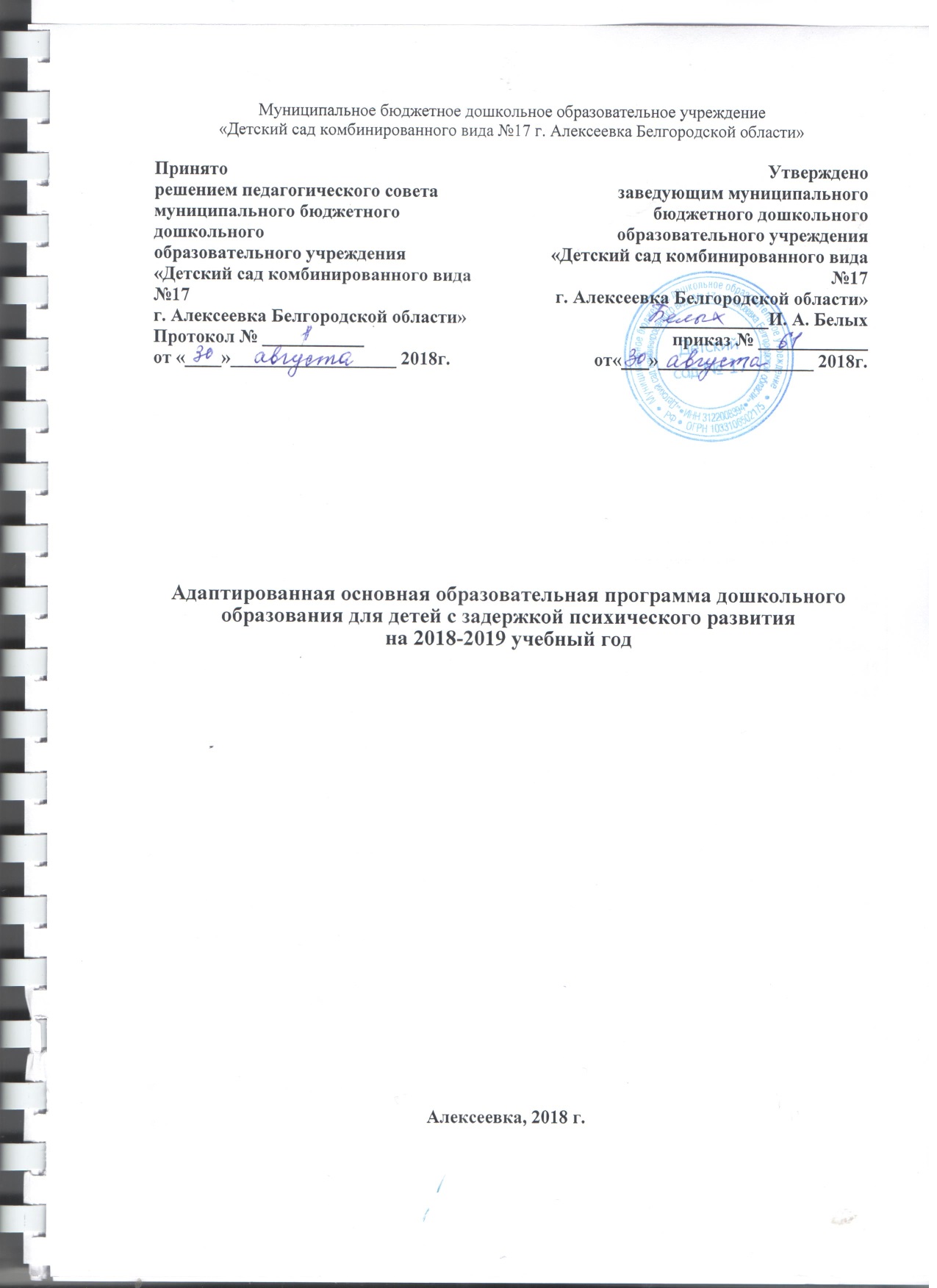 ЦЕЛЕВОЙ РАЗДЕЛПояснительная записка.Адаптированная основная образовательная программа дошкольного образования для детей с задержкой психического развития МБДОУ д/с № 17 г. Алексеевка (далее - Программа) разработана и утверждена муниципальным бюджетным дошкольным образовательным учреждением «Детский сад комбинированного вида № 17 г. Алексеевка Белгородской области»   (далее МБДОУ д/с № 17) в соответствии с федеральным государственным образовательным стандартом дошкольного образования и Примерной адаптированной основной образовательной программой дошкольного образования для детей с задержкой психического развития (одобренной решением федерального учебно-методического объединения по общему образованию от 07.12.2017 г. № 6/17).Программа разработана в соответствии с нормативными правовыми документами:Федеральным законом от 29.12.2012 № 273-ФЗ «Об образовании в Российской Федерации».Приказом Минобрнауки Российской Федерации от 17.10.2013 №1155 "Об утверждении федерального государственного образовательного стандарта дошкольного образования" (Зарегистрировано в Минюсте России 14.11.2013 N 30384).Комментариями Минобрнауки России к ФГОС дошкольного образования от 28.02.2014 г. №08-249;«Санитарно-эпидемиологическими требованиями к устройству, содержанию и организации режима работы в дошкольных организациях». Санитарно-эпидемиологические правила и нормативы СанПиН 2.4.1.3049-13, утвержденные постановлением Главного государственного санитарного врача Российской Федерации от 15 мая 2013 года № 26, (далее - СанПиН).Приказом Министерства образования и науки Российской Федерации от 13.08.2013г.	№1014 "Об утверждении Порядка организации и осуществления образовательной деятельности по основным общеобразовательным программам - образовательным программам дошкольного образования".Приказом Минобрнауки Российской Федерации от 28.12.2010 г. №2106 «Об утверждении и введении в действие федеральных требований к образовательным учреждениям в части охраны здоровья обучающихся, воспитанников».Письмом Минобрнауки России от 07.06.2013 г. № ИР-535/07 «О коррекционном и инклюзивном образовании детей».Постановлением Правительства Белгородской области от 30.12.2013 г. № 528-пп (в редакции от 25.08.2014 г.) «Об утверждении государственной программы Белгородской области «Развитие образования Белгородской области на 2014 - 2020 годы»Программа раскрывает общую модель построения образовательного процесса дошкольного образования детей с задержкой психического развития (далее ЗПР) и проектирования образовательной деятельности по профессиональной коррекции нарушений развития дошкольников с ЗПР и предназначена для выстраивания коррекционно-образовательной деятельности с детьми дошкольного возраста, которым на основании заключения ПМПК рекомендована АООП для детей с ЗПР. Программа состоит из обязательной части и части, формируемой участниками образовательных отношений. Обе части являются взаимодополняющими и необходимыми с точки зрения требований ФГОС ДО. Программа включает три основных раздела: целевой, содержательный и организационный.Обязательная часть Программы предполагает комплексность подхода, обеспечивая развитие детей во всех пяти взаимодополняющих образовательных областях (социальнокоммуникативное развитие, познавательное развитие, речевое развитие, физическое развитие, художественно-эстетическое развитие). Содержательным компонентом обязательной части Программы является учебно-методический комплект программы «Подготовка к школе детей с задержкой психического развития» под редакцией С.Г. Шевченко.В части, формируемой участниками образовательных отношений,  представлены выбранные участниками образовательных отношений, программы, направленные на развитие в образовательных областях, видах деятельности и культурных практиках (парциальные образовательные программы), отобранные с учетом регионального компонента.Объем обязательной части Программы составляет более 60 % от ее общего объема и менее 40 % части, формируемой участниками образовательных отношений.Программа реализуется на государственном языке Российской Федерации - русском.Программа может реализовываться в течение всего времени пребывания детей в МБДОУ д/с №17.Цели и задачи реализации Программы.Целью Программы является проектирование модели образовательной и коррекционно-развивающей	психолого-педагогической работы,	максимальнообеспечивающей создание условий для развития детей с ЗПР дошкольного возраста,  их позитивной социализации, интеллектуального, социально-личностного, художественно-эстетического и физического развития на основе сотрудничества со взрослыми и сверстниками в соответствующих возрасту видах деятельности.Целью реализации Программы является обеспечение условий для дошкольного образования детей с задержкой психического развития с учетом их индивидуальнотипологических особенностей и особых образовательных потребностей. Реализация программы предполагает психолого-педагогическую и коррекционно-развивающую поддержку позитивной абилитации и социализации, развитие личности ребенка дошкольного возраста с ЗПР; формирование и развитие компетенций, обеспечивающих преемственность между первой (дошкольной) и второй ступенью образования (начальной школой).Задачи Программы:создание благоприятных условий для всестороннего развития и образования детей с ЗПР в соответствии с их возрастными, индивидуально -типологическими особенностями и особыми образовательными потребностями; амплификации образовательных воздействий;создание оптимальных условий для охраны и укрепления физического и психического здоровья детей с ЗПР;обеспечение психолого-педагогических условий для развития их способностей, личностного потенциала каждого ребенка как субъекта отношений с другими детьми, взрослыми и окружающим миром;целенаправленное комплексное психолого-педагогическое сопровождение ребенка с ЗПР и квалифицированная коррекция недостатков в развитии;выстраивание индивидуального коррекционно-образовательного маршрута на основе изучения особенностей развития ребенка, его потенциальных возможностей и способностей;подготовка детей с ЗПР ко второй ступени обучения (начальная школа) с учетом целевых ориентиров ДО и АООП НОО для детей с ЗПР;взаимодействие с семьей для обеспечения полноценного развития детей с ЗПР; оказание консультативной и методической помощи родителям в вопросах коррекционноразвивающего обучения и воспитания детей с ЗПР;обеспечение необходимых санитарно-гигиенических условий, проектирование специальной предметно-пространственной развивающей среды, создание атмосферы психологического комфорта.Механизмы адаптации Программы.Адаптация содержания программы с учетом особых образовательных потребностей детей с задержкой психического развития предполагает:Конкретизацию задач и содержания Программы для детей с ЗПР с учетом индивидуально-типологических особенностей и образовательных потребностей контингента воспитанников дошкольной образовательной организации.Вариативность планируемых результатов освоения образовательной программы в соответствии с поставленными задачами и возможностями детей с ЗПР.Индивидуализацию темпов освоения образовательной программы. Использование методов и приемов обучения и развития с ориентацией на «зону ближайшего развития» ребенка, создание оптимальных условий для реализации его потенциальных возможностей.Применение психолого-педагогической диагностики как механизма адаптации коррекционно-образовательного содержания Программы, отбор конкретного содержания воспитательной и коррекционно-образовательной работы в каждой возрастной группе на основе результатов психолого-педагогического изучения имеющихся у детей представлений об окружающем мире, уровня развития психологического и речевого базиса, особенностей деятельности.Коррекционную направленность всего образовательно-воспитательного процесса, обеспечивающего решение задач общего развития, воспитания и коррекции недостатков познавательной деятельности, эмоционально-личностной сферы и речи детей с ЗПР.Разработку вариативного содержания образовательной деятельности по профессиональной коррекции нарушений развития детей с ЗПР, этапов и методов ее реализации.Подбор методического обеспечения (программно-методических материалов, дидактических пособий, учебных средств и оборудования) для реализации Программы.Обеспечение практической направленности содержания Программы, ее связи с бытовой, предметно-практической, игровой, продуктивной деятельностью детей.Особый подход к организации предметно-пространственной среды, планированию образовательной деятельности и организации жизни и деятельности детей в режиме дня.Условия реализации Программы:коррекционно-развивающая направленность воспитания и обучения, способствующая как общему развитию ребенка, так и компенсации индивидуальных недостатков развития;организация образовательного процесса с учетом особых образовательных потребностей ребенка с ЗПР, выявленных в процессе специального психолого - педагогического изучения особенностей развития ребенка, его компетенций;создание особой образовательной среды и психологического микроклимата в группе с учетом особенностей здоровья ребенка и функционального состояния его нервной системы;преемственность в работе   учителя-логопеда, педагога-психолога, воспитателей, музыкального руководителя, инструктора по физической культуре;«пошаговое» предъявление материала, дозирование помощи взрослого, использование специальных методов, приемов и средств, способствующих достижению минимально возможного уровня, позволяющего действовать ребенку самостоятельно;проведение непрерывного мониторинга развития ребенка и качества освоения Программы в специально созданных условиях;сетевое взаимодействие с ПМПК и сторонними организациями (медицинскими, образовательными, общественными, социальными, научными и др.) для повышения эффективности реализации задач Программы;установление продуктивного взаимодействия семьи и МБДОУ, активизация ресурсов семьи; комплексное сопровождение семьи ребенка с ЗПР командой специалистов;осуществление контроля эффективности реализации Программы со стороны психолого-медико-педагогического консилиума МБДОУ.Принципы и подходы к формированию Программы.Общие дидактические принципы и особенности их применения при реализации Программы.Принцип научности предполагает научный характер знаний, которые преподносятся детям, даже если эти знания адаптируются с учетом познавательных возможностей ребенка и носят элементарный характер.Принцип связи теории с практикой. Первые сведения об окружающем мире любой ребенок с получает в процессе предметно-практической деятельности, в дальнейшем педагог обобщает и систематизирует этот опыт, сообщает новые сведения о предметах и явлениях.Принцип активности и сознательности в обучении. Обучение и воспитание представляют собой двусторонние процессы. С одной стороны - объект обучающего и воспитывающего воздействия - ребенок, которого обучают и воспитывают, а с другой стороны, ребенок сам активно участвует в процессе обучения и чем выше его субъективная активность, тем лучше результат.Принцип последовательности и систематичности. Учет этого принципа позволяет сформировать у детей целостную систему знаний, умений, навыков.Принцип прочности усвоения знаний. В процессе обучения необходимо добиться прочного усвоения полученных ребенком знаний, прежде чем переходить к новому материалу.Принцип наглядности предполагает организацию обучения с опорой на непосредственное восприятие предметов и явлений, при этом важно, чтобы в процессе восприятия участвовали различные органы чувств.Принцип индивидуального подхода к обучению и воспитанию. В условиях групп комбинированной или компенсирующей направленности образовательная деятельность носит индивидуализированный характер.В работе с детьми с ЗПР не менее актуален дифференцированный подход в условиях коллективного образовательного процесса, который обусловлен наличием вариативных индивидуально-типологических особенностей даже в рамках одного варианта задержки развития.Специальные принципы.Принцип педагогического гуманизма и оптимизма. На современном этапе развития системы образования важно понимание того, что обучаться могут все дети. С вышеуказанным принципом органично связан принцип социально-адаптирующей направленности образования.Этиопатогенетический принцип: для правильного построения коррекционной работы с ребенком необходимо знать этиологию (причины) и патогенез (механизмы) нарушения.Принцип системного подхода к диагностике и коррекции нарушений. Для построения коррекционной работы необходимо правильно разобраться в структуре дефекта, определить иерархию нарушений.Принцип комплексного подхода к диагностике и коррекции нарушений. Психолого - педагогическая диагностика является важнейшим структурным компонентом педагогического процесса.Принцип коррекционно-компенсирующей направленности образования. Любой момент в образовании ребенка с ЗПР должен быть направлен на предупреждение и коррекцию нарушений.Принцип опоры на закономерности онтогенетического развития. Можно сказать, что коррекционная психолого-педагогическая работа с ребенком с ЗПР строится по принципу «замещающего онтогенеза».Принцип приоритетности коррекции каузального типа. В зависимости от цели и направленности можно выделить два типа коррекции: симптоматическую и каузальную.Принцип единства в реализации коррекционных, профилактических и развивающих задач.Принцип реализации деятельностного подхода в обучении и воспитании. В рамках ведущей деятельности происходят качественные изменения в психике, которые являются центральными психическими новообразованиями возраста. Принцип ранней педагогической помощи. Многие сензитивные периоды, т.е. периоды наиболее благоприятного, легкого и быстрого развития определенных психических функций, играющие решающую роль для последующего развития ребенка, приходятся на ранний и дошкольный возраст.Принцип развития коммуникации, речевой деятельности и языка, как средства, обеспечивающего развитие речи и мышления.Принцип личностно-ориентированного взаимодействия взрослого с ребенком указывает на признание самоценности личности ребенка, необходимости активного его участия в познавательной и практической деятельности.Принцип необходимости специального педагогического руководства. Познавательная деятельность ребенка с ЗПР отличается от когнитивной деятельности обычного ребенка, так как имеет качественное своеобразие формирования и протекания, отличается особым содержанием, и поэтому нуждается в особой организации и способах ее реализации.Принцип вариативности коррекционно- развивающего образования предполагает, что образовательное содержание предлагается ребенку через разные виды деятельности с учетом зон актуального и ближайшего развития ребенка, что способствует развитию, расширению как явных, так и скрытых возможностей ребенка.Принцип активного привлечения ближайшего социального окружения к работе с ребенком. Перенос нового позитивного опыта, полученного ребенком на коррекционных занятиях, в реальную жизненную практику возможен лишь при условии готовности ближайших партнеров ребенка принять и реализовать новые способы общения и взаимодействия с ним, поддержать ребенка в его саморазвитии и самоутверждении.Подходы к построению Программы.В Программе на первый план выдвигается развивающая функция образования, обеспечивающая становление личности ребенка и ориентирующая педагога на его индивидуальные особенности, признание самоценности дошкольного периода детства. Программа построена на позициях гуманно-личностного отношения к ребенку и направлена на его всестороннее развитие, формирование духовных и общечеловеческих ценностей, а также способностей и интегративных качеств с учетом индивидуальных возможностей и специальных образовательных потребностей.Дошкольники с ЗПР могут быть включены в работу по Программе в разные возрастные периоды, при этом у них выявляется различная степень выраженности задержки развития, образовательных трудностей и различия в фонде знаний и представлений об окружающем, умений и навыков в разных видах детской деятельности. Для отбора вариативного содержания образовательной работы, для осуществления мониторинга ее результатов, в Программе условно выделяется 3 варианта освоения Программы для каждой возрастной группы по каждой из образовательных областей, и соответственно определяются планируемые результаты (уровни освоения) для каждого из трех вариантов.Возможность освоения первого варианта Программы (по всем образовательным областям) означает устойчивую положительную динамику в развитии воспитанников в условиях целенаправленной коррекции. Однако дети по-прежнему могут нуждаться в специальных условиях, т. к. у них сохраняются специфические трудности (из-за особенностей эмоционально-волевой сферы и поведения, парциальных недостатков познавательных процессов и регуляционных компонентов деятельности и др.), тормозящие самостоятельное усвоение Программы.Второй вариант требует организации целенаправленной коррекционно - развивающей работы по преодолению недостатков регуляторной и когнитивной сфер, восполнения пробелов в усвоении знаний, умений и навыков, осваиваемых на предыдущей возрастной ступени. Сначала в рамках специально организованной совместной деятельности взрослого и ребенка и дальнейшего закрепления усвоенных представлений и навыков в самостоятельной деятельности воспитанника.Третий вариант выбирается при более поздних сроках начала коррекционно - развивающего обучения (например, в старшем дошкольном возрасте) и/или выраженных трудностях освоения Программы. Предполагается тщательная адаптация и индивидуализация содержания образовательной и коррекционной работы на основе всестороннего изучения коррекционно-образовательных потребностей ребенка и его индивидуальных возможностей.Программой предусмотрен гибкий подход к отбору образовательного и коррекционно-развивающего содержания, методов и форм работы с детьми не только с учетом возрастных, но и индивидуально-типологических особенностей, трудностей и образовательных потребностей. Предполагается возможность перехода от одного варианта Программы к другому.Значимые для разработки и реализации Программы характеристики, характеристики особенностей развития детей с ЗПР .Клинико-психолого-педагогическая характеристика детей раннего и дошкольного возраста с задержкой психического развития.Многообразие психических проявлений, встречающихся у детей с ЗПР обусловлено тем, что локализация, глубина и степень повреждений и незрелости структур мозга может быть различной. Разнообразные вторичные наслоения еще более усиливают внутригрупповые различия. При ЗПР отмечаются различные этиопатогенетические варианты, при которых ведущими причинообразующими факторами могут быть:низкий темп психической активности (корковая незрелость);дефицит внимания с гиперактивностью (незрелость подкорковых структур);вегетативная лабильность на фоне соматической ослабленности (в силу незрелости или вследствие ослабленности самой вегетативной системы);энергетическое истощение нервных клеток (на фоне хронического стресса) и др.Особенностью детей с ЗПР является неравномерность (мозаичность) нарушений ЦНС, что приводит к парциальной недостаточности различных психических функций. Вторичные наслоения еще более усиливают внутригрупповые различия.В соответствии с классификацией К.С. Лебединской (1980), различают четыре основных варианта ЗПР.Задержка психического развития конституционального происхождения (гармонический психический и психофизический инфантилизм). При данном варианте на первый план в структуре дефекта выступают черты эмоционально-личностной незрелости. Инфантильность психики часто сочетается с инфантильным типом телосложения, с «детскостью « мимики, моторики, преобладанием эмоциональных реакций в поведении. Снижена мотивация в интеллектуальной деятельности, отмечается недостаточность произвольной регуляции поведения и деятельности.Задержка психического развития соматогенного генеза у детей с хроническими соматическими заболеваниями. Детей характеризуют явления стойкой физической и психической астении. Наиболее выраженным симптомом является повышенная утомляемость и истощаемость, низкая работоспособность.Задержка психического развития психогенного генеза. Вследствие раннего органического	поражения	ЦНС, особенно при	длительном воздействиипсихотравмирующих факторов, могут возникнуть стойкие сдвиги в нервно-психической сфере ребенка. Это приводит к невротическим и неврозоподобным нарушениям, патологическому развитию личности. На первый план выступают нарушения в эмоционально-волевой сфере, снижение работоспособности, несформированность произвольной регуляции. Дети не способны к длительным интеллектуальным усилиям, страдает поведенческая сфера.Задержка церебрально-органического генеза. Этот вариант ЗПР, характеризующийся первичным нарушением познавательной деятельности, является наиболее тяжелой и стойкой формой, при которой сочетаются черты незрелости и различной степени поврежденности ряда психических функций. Эта категория детей в первую очередь нуждается в комплексной медико-психолого-педагогической помощи в условиях группы компенсирующей направленности. По своей сути эта форма ЗПР нередко выражает пограничное с умственной отсталостью состояние, что требует квалифицированного комплексного подхода к обследованию и к психолого-педагогической коррекции. В зависимости от соотношения явлений эмоционально -личностной незрелости и выраженной недостаточности познавательной деятельности внутри этого варианта выделяются две группы детей (И.Ф. Марковская, 1993):Психологические критерии задержки психомоторного и речевого развития у детей первого года жизни:задержка в формировании двигательных функций, что связано с замедленным угасанием некоторых безусловных рефлексов;замедленное и часто непоследовательное формирование локомоторных функций, таких как удержание головы, переворот туловища, сидение, вставание, ползание, ходьба и др.;более позднее развитие фиксации взгляда, трудности слежения за предметами;недоразвитие зрительно-моторной координации, то есть позднее развитие сенсомоторных связей;снижение интереса к окружающему, познавательной активности; задержка в развитии обшей психической активности младенца;позднее появление улыбки и комплекса оживления, запаздывание дифференциации эмоциональных реакций на окружающее;особенности доречевого периода: более длительное застревание на фазе гуления, запаздывание лепета, а в дальнейшем задержка на уровне несоотнесенного лепета, отсутствие первых лепетных слов к 12 месяцам, задержка в появлении дифференцированных реакций на различные интонации взрослых и в понимании обращенной речи.Психолого-педагогическая характеристика и показатели задержки психомоторного и речевого развития детей второго года жизни.У детей с последствиями раннего органического поражения ЦНС в силу незрелости нервной системы на втором году жизни наблюдается дисфункция созревания двигательных и общих психических функций. Поэтому обычно в этом возрастном периоде речь идет об обшей задержке психомоторного развития с большей выраженностью отставания психических функций, что проявляется в следующем:задержка в развитии локомоторных функций; ребенок начинает ходить на 1-3 месяц позже, чем здоровые дети;избыточное качание всего тела (так называемые «тупиковые « движения, бессмысленные раскачивания, тормозящие формирование локомоторных навыков)недостаточность познавательной активности, снижение ориентировочноисследовательской реакции;нарушение внимания, когда ребенок не может длительно сосредоточиться на предмете; чрезмерная отвлекаемость;отсутствие или недостаточность подражания взрослым;запаздывание появления первых слов, недопонимание обращенной речи, запаздывание реакции на имя;действия с предметами отличаются некоторой стереотипностью, вялостью, ребенок дольше задерживается на уровне примитивных, бесцельных манипуляций;выраженные затруднения в приобретении навыков опрятности и самообслуживания: ребенок не может пользоваться ложкой, сам не подносит ее ко рту, самостоятельно не ест.склонность к уединению, уход от контакта с взрослым; - отсутствие тревоги при разлуке с родителями, особенно с матерью;частое раздражение, трудно поддающееся успокоению;нарушение сна и бодрствования; наличие этих радикалов указывает на вероятность интеллектуальных и эмоциональных нарушений у ребенка и задержку психо-речевого развития.Психолого-педагогическая характеристика и показатели задержки психомоторного и речевого развития детей третьего года жизни.Характерными признаками задержки психоречевого развития ребенка к трехлетнему возрасту являются следующие:недоразвитие речевых функций; запаздывание самостоятельной фразовой речи при относительно сохранном понимании обращенной речи;недоразвитие навыков самообслуживания;недоразвитие познавательных процессов (восприятия, памяти, внимания); снижение познавательной активности;недоразвитие предметно-практической деятельности;несформированность возрастных форм поведения;Недоразвитие речи проявляется, как правило, в отсутствии фразовой речи, в ограничении словарного запаса, в аграмматизмах, в неправильном произношении. Отсутствует или резко ограничен словарный запас, недоступно речевое подражание. Понимание обращенной речи достаточно сохранно (если речевая патология не является ведущим нарушением).Уже в этом возрасте можно увидеть признаки той или иной формы ЗПР.  Например, недоразвитие психомоторных функций, наглядно проявляющееся в недоразвитии мелкой моторики, пространственной организации движений, моторной памяти, координационных способностей;недоразвитие речевых функций (задержка в формировании фразовой речи, затруднения в понимании многоступенчатых инструкций, грамматических форм слов, ограниченность словарного запаса, выраженные недостатки слоговой структуры слова и звуконаполняемости, нарушения фонематической стороны речи);недоразвитие свойств внимания (слабая врабатываемость, отвлекаемость, объем внимания и способность к переключению снижены).У детей с ЗПР психогенного и соматогенного генеза наблюдается недоразвитие ориентировочной основы познавательной деятельности:снижение познавательной активности;негативные эмоциональные реакции при выполнении заданий, в процессе общения со сверстниками;выраженная избирательная активность (предпочтение любимых игр);повышенная утомляемость, истощаемость (особенно у детей с ЗПР соматогенного характера).Психологические особенности детей дошкольного возраста с ЗПР.В дошкольном возрасте проявления задержки становятся более выраженными и проявляются в следующем:Недостаточная познавательная активность нередко в сочетании с быстрой утомляемостью и истощаемостью. Дети с ЗПР отличаются пониженной, по сравнению с возрастной нормой, умственной работоспособностью, особенно при усложнении деятельности.Отставание в развитии психомоторных функций, недостатки общей и мелкой моторики, координационных способностей, чувства ритма. Двигательные навыки и техника основных движений отстают от возрастных возможностей, страдают двигательные качества: быстрота, ловкость, точность, сила движений. Недостатки психомоторики проявляются в незрелости зрительно-слухо-моторной координации, произвольной регуляции движений, недостатках моторной памяти, пространственной организации движений.Недостаточность объема, обобщенности, предметности и целостности восприятия, что негативно отражается на формировании зрительно-пространственных функций и проявляется в таких продуктивных видах деятельности, как рисование и конструирование.Более низкая способность, по сравнению с нормально развивающимися детьми того же возраста, к приему и переработке перцептивной информации, что наиболее характерно для детей с ЗПР церебрально-органического генеза. В воспринимаемом объекте дети выделяют гораздо меньше признаков, чем их здоровые сверстники. Многие стороны объекта, данного в непривычном ракурсе (например, в перевернутом виде), дети могут не узнать, они с трудом выделяют объект из фона. Выражены трудности при восприятии объектов через осязание: удлиняется время узнавания осязаемой фигуры, есть трудности обобщения осязательных сигналов, словесного и графического отображения предметов.Незрелость мыслительных операций. Дети с ЗПР испытывают большие трудности при выделении общих, существенных признаков в группе предметов, абстрагировании от несущественных признаков, при переключении с одного основания классификации на другой, при обобщении. Незрелость мыслительных операций сказывается на продуктивности наглядно-образного мышления и трудностях формирования словеснологического мышления. Детям трудно устанавливать причинно-следственные связи и отношения, усваивать обобщающие понятия. При нормальном темпе психического развития старшие дошкольники способны строить простые умозаключения, могут осуществлять мыслительные операции на уровне словесно-логического мышления (его конкретно-понятийных форм). Незрелость функционального состояния ЦНС (слабость процессов торможения и возбуждения, затруднения в образовании сложных условных связей, отставание в формировании систем межанализаторных связей) обусловливает бедный запас конкретных знаний, затрудненность процесса обобщения знаний, скудное содержание понятий. У детей с ЗПР часто затруднен анализ и синтез ситуации. Незрелость мыслительных операций, необходимость большего, чем в норме, количества времени для приема и переработки информации, несформированность антиципирующего анализа выражается в неумении предвидеть результаты действий как своих, так и чужих, особенно если при этом задача требует выявления причинно-следственных связей и построения на этой основе программы событий  .Задержанный темп формирования мнестической деятельности, низкая продуктивность и прочность запоминания, особенно на уровне слухоречевой памяти, отрицательно сказывается на усвоении получаемой информации.Отмечаются недостатки всех свойств внимания:	неустойчивость, трудностиконцентрации и его распределения, сужение объема. Задерживается формирование такого интегративного качества, как саморегуляция, что негативно сказывается на успешности ребенка при освоении образовательной программы  .Эмоциональная сфера дошкольников с ЗПР подчиняется общим законам развития, имеющим место в раннем онтогенезе. Однако сфера социальных эмоций в условиях стихийного формирования не соответствует потенциальным возрастным возможностям.Незрелость эмоционально-волевой сферы и коммуникативной деятельности отрицательно влияет на поведение и межличностное взаимодействие дошкольников с ЗПР. Дети не всегда соблюдают дистанцию со взрослыми, могут вести себя навязчиво, бесцеремонно, или, наоборот, отказываются от контакта и сотрудничества. Трудно подчиняются правилам поведения в группе, редко завязывают дружеские отношения со своими сверстниками. Задерживается переход от одной формы общения к другой, более сложной. Отмечается меньшая предрасположенность этих детей к включению в свой опыт социокультурных образцов поведения, тенденция избегать обращения к сложным формам поведения. У детей с психическим инфантилизмом, психогенной и соматогенной ЗПР наблюдаются нарушения поведения, проявляющиеся в повышенной аффектации, снижении самоконтроля, наличии патохарактерологических поведенческих реакций .Задержка в развитии и своеобразие игровой деятельности. У дошкольников с ЗПР недостаточно развиты все структурные компоненты игровой деятельности: снижена игровая мотивация, с трудом формируется игровой замысел, сюжеты игр бедные, примитивные, ролевое поведение неустойчивое, возможны соскальзывания на стереотипные действия с игровым материалом. Содержательная сторона игры обеднена из-за недостаточности знаний и представлений об окружающем мире. Игра не развита как совместная деятельность, дети не умеют строить коллективную игру, почти не пользуются ролевой речью. Они реже используют предметы-заместители, почти не проявляют творчества, чаще предпочитают подвижные игры, свойственные младшему возрасту, при этом затрудняются в соблюдении правил. Отсутствие полноценной игровой деятельности затрудняет формирование внутреннего плана действий, произвольной регуляции поведения, т. о. своевременно не складываются предпосылки для перехода к более сложной - учебной деятельности .Недоразвитие речи носит системный характер. Особенности речевого развития детей с ЗПР обусловлены своеобразием их познавательной деятельности и проявляются в следующем:- отставание в овладении речью как средством общения и всеми компонентами языка;- низкая речевая активность; бедность, недифференцированность словаря;выраженные недостатки грамматического строя речи: словообразования,словоизменения, синтаксической системы языка;слабость словесной регуляции действий, трудности вербализации и словесного отчета;задержка в развитии фразовой речи, неполноценность развернутых речевых высказываний;недостаточный уровень ориентировки в языковой действительности, трудности в осознании звуко-слогового строения слова, состава предложения;недостатки устной речи и несформированность функционального базиса письменной речи обусловливают особые проблемы при овладении грамотой;недостатки семантической стороны, которые проявляются в трудностях понимания значения слова, логико-грамматических конструкций, скрытого смысла текста.Для дошкольников с ЗПР характерна неоднородность нарушенных и сохранных звеньев в структуре психической деятельности, что становится особенно заметным к концу дошкольного возраста. В отсутствии своевременной коррекционно-педагогической помощи к моменту поступления в школу дети с ЗПР не достигают необходимого уровня психологической готовности за счет незрелости мыслительных операций и снижения таких характеристик деятельности, как познавательная активность, целенаправленность, контроль и саморегуляция.Вышеперечисленные особенности познавательной деятельности, речи, эмоционально-волевой сферы обусловливают слабость функционального базиса, обеспечивающего дальнейшую учебную деятельность детей с ЗПР в коммуникативном, регулятивном, познавательном, личностном компонентах. А именно на этих компонентах основано формирование универсальных учебных действий в соответствии с ФГОС начального общего образования. Важнейшей задачей является формирование этого функционального базиса для достижения целевых ориентиров дошкольного образования и формирования полноценной готовности к началу школьного обучения.Особенности речевого развития детей с ЗПР обусловлены своеобразием их познавательной деятельности и проявляются в следующем:отставание в овладении речью как средством общения и всеми компонентами языка;низкая речевая активность;бедность, недифференцированность словаря;выраженные недостатки грамматического строя речи: словообразования,словоизменения, синтаксической системы языка;слабость словесной регуляции действий, трудности вербализации и словесного отчета; - неполноценность развернутых речевых высказываний;недостаточный уровень ориентировки в языковой действительности, трудности осознании звуко-слогового строения слова, состава предложения;недостатки устной речи и несформированность функционального базиса письменной речи обусловливают особые проблемы при овладении грамотой.Планируемые результаты освоения воспитанниками Программы.Целевые ориентиры (планируемые результаты) образовательной деятельности и профессиональной коррекции нарушений развития детей раннего возраста с задержкой психомоторного и речевого развитияОсвоение воспитанниками с ЗПР основного содержания адаптированной образовательной программы, реализуемой в образовательной организации, возможно при условии своевременно начатой коррекционной работы. Однако полиморфность нарушений при ЗПР, индивидуально-типологические особенности детей предполагают значительный разброс вариантов их развития.Особенности образовательной и коррекционно-развивающей работы с детьми с ЗПР состоят в необходимости индивидуально-дифференцированного подхода, снижения темпа обучения, структурной простоты содержания занятий, циклического возврата к уже изученному материалу и обогащения его новым содержанием, определения целевых ориентиров для каждого этапа образовательной деятельности с учетов возможностей конкретной группы и каждого ребенка. В связи с этим, рабочие программы педагогов в одинаковых возрастных группах могут существенно различатьсяЦелевые ориентиры не подлежат непосредственной оценке, в том числе в виде педагогической диагностики (мониторинга), и не являются основанием для их формального сравнения с реальными достижениями детей. Они не являются основой объективной оценки соответствия установленным требованиям образовательной деятельности и подготовки детей. Освоение Программы не сопровождается проведением промежуточных аттестаций и итоговой аттестации воспитанников.Настоящие требования являются ориентирами для:а)	решения задач формирования Программы; анализа профессиональной деятельности; взаимодействия с семьями воспитанников;б)	изучения характеристик образования детей в возрасте от 2 месяцев до 8 лет;в)	информирования родителей (законных представителей) и общественности относительно целей дошкольного образования, общих для всего образовательного пространства Российской Федерации.Целевые ориентиры не могут служить непосредственным основанием при решении управленческих задач, включая:-аттестацию педагогических кадров;оценку качества образования;оценку как итогового, так и промежуточного уровня развития детей, в том числе в рамках мониторинга (в том числе в форме тестирования, с использованием методов, основанных на наблюдении, или иных методов измерения результативности детей);оценку выполнения муниципального (государственного) задания посредством их включения в показатели качества выполнения задания;распределение стимулирующего фонда оплаты труда работников ДОУ.Целевые ориентиры Программы выступают основаниями преемственности дошкольного и начального общего образования. При соблюдении требований к условиям реализации Программы настоящие целевые ориентиры предполагают формирование у детей дошкольного возраста предпосылок к учебной деятельности на этапе завершения ими дошкольного образования.Особенности коррекционно-развивающей работы с детьми с ЗПР состоят в необходимости индивидуального и дифференцированного подхода, сниженного темпа обучения, структурной простоты содержания знаний и умений, наглядности, возврата к уже изученному материалу, развития, определения целевых ориентиров для каждого этапа образовательной деятельности.У детей раннего возраста (от 1 года до 3-х лет) не диагностируется интеллектуальная и речевая патология, не формулируется непосредственно психологопедагогическое и логопедическое заключение. Поэтому основными задачами образовательной деятельности являются: создание условий для становления функциональных систем в соответствии с онтогенезом, стимуляция познавательного и речевого развития, профилактика и своевременное выявление отклонений в психомоторном и речевом развитии.К концу первого полугодия жизни ребенок:проявляет коммуникативную активность: интерес и положительные эмоции в ответ на обращения взрослого, привлекает взрослого с помощью голоса, улыбок, движений, охотно включается в эмоциональные игры; поддерживает зрительный контакт с говорящим, оживляется, подает голос, когда на него смотрят или к нему обращаются, переводит взгляд с одного говорящего человека на другого;произносит отдельные лепетные слоги;прислушивается к шумам и голосам окружающих, различает голоса близких людей, слушает говорящего и реагирует на прекращение разговора и уход взрослого;находит зрительно источник звука, внимательно смотрит на объект, издающий звук;проявляет ориентировочную активность: рассматривает игрушки и другие предметы, следит за их перемещением, прислушивается к издаваемым ими звукам, радуется, стремится взять игрушку в руки, обследовать ее; удерживая в одной руке игрушку, другойтянется ко второй и захватывает ее; перекладывает предмет из руки в руку.К концу первого года жизни ребенок:проявляет потребность в эмоциональном общении, в разнообразных впечатлениях, реагирует на интонации и некоторые обращения взрослого, проявляет избирательное отношение к близким и посторонним людям;использует указательный жест и понимает несколько жестов: указательный, «до свидания «, «иди ко мне «, «нельзя « и т.п.;реагирует на имя - поворачивается, когда его зовут;с помощью взрослого обследует разнообразные предметы, интересуется и манипулирует ими, пытается подражать действиям взрослых; проявляет инициативу и настойчивость в желании получить ту или иную игрушку и действовать с ней по своему усмотрению;во взаимодействии с взрослым пользуется разнообразными средствами общения: мимикой, жестами, голосовыми проявлениями (лепечет, произносит первые слова);стремится привлечь взрослого к совместным действиям с предметами; различает интонацию поощрения и порицания взрослыми своих действий;произносит серии одинаковых слогов (лепечет) и повторяет за взрослым слоги, звукоподражания и односложные слова, которые уже умеет произносить, иногда повторяет знакомые двусложные слова, состоящие из лепетных, одинаковых слогов;слушает детские стишки, песенки, игру на музыкальных инструментах, рассматривает картинки игрушки, по просьбе взрослого может показать названный знакомый предмет;проявляет двигательную активность: свободно изменяет позу, сидит, ползает, встает на ножки, переступает ногами, ходит самостоятельно или при поддержке взрослых; выполняет знакомые движения по просьбе и подражанию взрослому; поворачивается к источнику звука. - пьет из чашки, ест самостоятельно (руками).К концу второго года жизни:ребенок уверенно самостоятельно ходит, переступая через барьеры, поднимается и спускается по лестнице, держась за поручень, может подпрыгивать, держась за руки взрослого;использует предметы по назначению: пользуется ложкой для приема пищи, копает лопаткой, черкает карандашом; нанизывает кольца на пирамидку, вкладывает в отверстия вкладыши, используя практические пробы и примеривание;осваивает многие действия с предметами, запускает волчок, поворачивает ручку двери, нажимает на кнопку звонка, на выключатель, листает каждую страницу книги;осваивает процессуальную игру - сооружает из кубиков постройку, катает машинку, кормит куклу;включается в процесс одевания, пытается натянуть шапку, штаны;активно сотрудничает с взрослым, использует мимику, жесты, интонации, простые фразы;ребенок хорошо понимает обращенную речь, выполняет простые инструкции, активный словарь достигает от 50 до 200-300 слов, ребенок пытается объединять слова во фразы, но не изменяет тих грамматических форм;проявляет интерес к окружающим предметам и явлениям, практически соотносит 2 предмета по цвету, форме, величине; узнает и показывает изображения знакомых игрушек и предметов на картинках; методом проб и ошибок пытается найти решение наглядно - практической задачи, легко усваивает полученный опыт.К трем годам ребенок может приблизиться к следующим целевым ориентирам: Социально-коммуникативное развитие. Адаптируется в условиях группы. Готов к положительным эмоциональным контактам со взрослыми и сверстниками. Стремится к общению со взрослыми, к активно подражает им в движениях и действиях, умеет действовать согласованно. Сотрудничает со взрослым в предметно-практической и игровой деятельности. Проявляет интерес к сверстникам, наблюдая за их действиями, подражает им. Начинает проявлять самостоятельность в некоторых бытовых и игровых действиях, стремится к результату в своих действиях. Осваивает простейшие культурно - гигиенические навыки и навыки самообслуживания. В плане речевого развития. Активно реагирует на простую словесную инструкцию взрослого, связанную с конкретной ситуацией.Познавательное развитие. Проявляет интерес к окружающим предметам, активно действует с ними, исследует их свойства. Выполняет орудийные действия - использует бытовые предметы с учетом их функций, может использовать предметы в качестве орудий в проблемных ситуациях. Овладевает поисковыми способами в предметной деятельностипрактическими пробами и примериванием,Физическое развитие. С удовольствием двигается - ходит, бегает в разных направлениях, стремится осваивать различные виды движения (подпрыгивает, лазает, перешагивает и пр.). Способен подражать движениям взрослых в плане общей и мелкой моторики. Осваивает координированные движения рук при выполнении простых действий с игрушками (кубиками, пирамидкой и т. п.) и предметами обихода (чашкой, ложкой).Целевые ориентиры в дошкольном возрасте.Целевые ориентиры (планируемые результаты) образовательной деятельности и профессиональной коррекции нарушений развития у детей дошкольного возраста с задержкой психического развития младшего дошкольного возраста (к 5 годам)1Социально-коммуникативное развитие. Ребенок адаптируется в условиях группы. Взаимодействует со взрослыми в быту и в различных видах деятельности. Стремится к общению со сверстниками в быту и в игре под руководством взрослого. Эмоциональные контакты с взрослыми и сверстниками становятся более устойчивыми. Сам вступает в общение, использует вербальные средства. В игре соблюдает элементарные правила, осуществляет перенос сформированных ранее игровых действий в самостоятельные игры, выполняет ролевые действия, носящие условный характер, участвует в разыгрывании сюжета цепочки действий, способен к созданию элементарного замысла игры, активно включается, если воображаемую ситуацию создает взрослый.Замечает несоответствие поведения других детей требованиям взрослого. Выражает интерес и проявляет внимание к различным эмоциональным состояниям человека. Осваивает культурно-гигиенические навыки и навыки самообслуживания, соответствующие возрастным возможностям, ориентируясь на образец и словесные просьбы, стремится поддерживать опрятность во внешнем виде с незначительной помощью взрослого. Использует предметы домашнего обихода, личной гигиены, действует с ними с незначительной помощью взрослого.Речевое развитие. Понимает и выполняет словесную инструкцию взрослого из нескольких звеньев. Различает на слух речевые и неречевые звучания, узнает знакомых людей и детей по голосу, дифференцирует шумы. Понимает названия предметов обихода, игрушек, частей тела человека и животных, глаголов, обозначающих движения, действия, эмоциональные состояния человека, прилагательных, обозначающих некоторые свойства предметов. Понимает многие грамматические формы слов (косвенные падежи существительных, простые предложные конструкции, некоторые приставочные глаголы). Проявляет речевую активность, употребляет существительные, обозначающие предметы обихода, игрушки, части тела человека и животных, некоторые явления природы. Называет действия, предметы, изображенные на картинке, персонажей сказок. Отражает в речи элементарные сведения о мире людей, природе, об окружающих предметах. Отвечает на вопросы после прочтения сказки или просмотра мультфильма с помощью не только отдельных слов, но и простых распространенных предложений несложных моделей, дополняя их жестами. Речевое сопровождение включается в предметно-практическую деятельность. Повторяет двустишья и простые потешки. Произносит простые по артикуляции звуки, легко воспроизводит звуко-слоговую структуру двух-трехсложных слов, состоящих из открытых, закрытых слогов, с ударением на гласном звуке.Познавательное развитие. Может заниматься интересным для него делом, не отвлекаясь, в течение пяти-десяти минут. Показывает по словесной инструкции и может назвать до пяти основных цветов и две-три плоскостных геометрических фигуры, а также шар и куб (шарик, кубик), некоторые детали конструктора. Путем практических действий и на основе зрительного соотнесения сравнивает предметы по величине, выбирает из трех предметов разной величины «самый большой» («самый маленький»), выстраивает сериационный ряд, строит матрешек по росту. На основе не только практической, но и зрительной ориентировки в свойствах предметов подбирает предметы по форме («Доска Сегена», «Почтовый ящик» и т. п.), величине, идентифицирует цвет предмета с цветом образца‘-эталона, называет цвета спектра, геометрические фигуры (круг, квадрат, треугольник, прямоугольник, овал).Усваивает элементарные сведения о мире людей, природе, об окружающих предметах, складывается первичная картина мира. Узнает реальные явления и их изображения: контрастные времена года (лето и зима) и части суток (день и ночь).Различает понятия «много», «один», «по одному», «ни одного», устанавливает равенство групп предметов путем добавления одного предмета к меньшему количеству или убавления одного предмета из большей группы. Учится считать до 5 (на основе наглядности), называет итоговое число, осваивает порядковый счет.Ориентируется в телесном пространстве, называет части тела: правую и левую руку; направления пространства «от себя»; понимает и употребляет некоторые предлоги, обозначающие пространственные отношения предметов: на, в, из, под, над. Определяет части суток, связывая их с режимными моментами, но иногда ошибается, не называет утро-вечер.Художественно-эстетическое развитие. Рассматривает картинки, предпочитает красочные иллюстрации. Проявляет интерес к изобразительной деятельности, эмоционально положительно относится к ее процессу и результатам. Осваивает изобразительные навыки, пользуется карандашами, фломастерами, кистью, мелками. Сотрудничает со взрослым в продуктивных видах деятельности (лепке, аппликации, изобразительной деятельности, конструировании др.). Появляется элементарный предметный рисунок.Может сосредоточиться и слушать стихи, песни, мелодии, эмоционально на них реагирует. Воспроизводит темп и акценты в движениях под музыку. Прислушивается к окружающим звукам, узнает и различает голоса детей, звуки различных музыкальных инструментов. С помощью взрослого и самостоятельно выполняет музыкально - ритмические движения и действия на шумовых музыкальных инструментах. Подпевает при хоровом исполнении песен.Физическое развитие. Осваивает все основные движения, хотя их техническая сторона требует совершенствования. Практически ориентируется и перемещается в пространстве. Выполняет физические упражнения по показу в сочетании со словесной инструкцией инструктора по физической культуре (воспитателя). Принимает активное участие в подвижных играх с правилами. Осваивает координированные движения рук при выполнении действий с конструктором «Лего», крупной мозаикой, предметами одежды и обуви.Целевые ориентиры на этапе завершения дошкольного образования детьми с ЗПР (к 7-8 годам).По направлению «Социально-коммуникативное развитие»:осваивает внеситуативно-познавательную форму общения со взрослыми и проявляет готовность к внеситуативно-личностному общению;проявляет готовность и способность к общению со сверстниками; способен к адекватным межличностным отношениям; проявляет инициативу и самостоятельность в игре и общении; способен выбирать себе род занятий, участников по совместной деятельности;демонстрирует достаточный уровень игровой деятельности: способен к созданию замысла и развитию сюжета, к действиям в рамках роли, к ролевому взаимодействию, к коллективной игре; появляется способность к децентрации;оптимизировано состояние эмоциональной сферы, снижается выраженность дезадаптивных форм поведения; способен учитывать интересы и чувства других, сопереживать неудачам и радоваться успехам других, адекватно проявляет свои чувства; старается конструктивно разрешать конфликты; оценивает поступки других людей, литературных и персонажей мультфильмов;способен подчиняться правилам и социальным нормам во взаимоотношениях со взрослыми и сверстниками, может соблюдать правила безопасного поведения и личной гигиены;проявляет способность к волевым усилиям; совершенствуется регуляция и контроль деятельности; произвольная регуляция поведения;обладает начальными знаниями о себе и социальном мире, в котором он живет;овладевает основными культурными способами деятельности;обладает установкой положительного отношения к миру, к разным видам труда, другим людям и самому себе, обладает чувством собственного достоинства;стремится к самостоятельности, проявляет относительную независимость от взрослого;проявляет интерес к обучению в школе, готовится стать учеником.По направлению «Познавательное развитие»:повышается уровень познавательной активности и мотивационных компонентов деятельности; задает вопросы, проявляет интерес к предметам и явлениями окружающего мира;улучшаются показатели развития внимания (объема, устойчивости, переключения и др.), произвольной регуляции поведения и деятельности;возрастает продуктивность слухоречевой и зрительной памяти, объем и прочность запоминания словесной и наглядной информации;осваивает элементарные логические операции не только на уровне наглядного мышления, но и в словесно-логическом плане (на уровне конкретно-понятийного мышления); может выделять существенные признаки, с помощью взрослого строит простейшие умозаключения и обобщения;осваивает приемы замещения и наглядного моделирования в игре, продуктивной деятельности;у ребенка сформированы элементарные пространственные (в том числе квазипространственные) представления и ориентировка во времени;ребенок осваивает количественный и порядковый счет в пределах десятка, обратный счет, состав числа из единиц; соотносит цифру и число, решает простые задачи с опорой на наглядность.По направлению «Речевое развитие»:стремится к речевому общению; участвует в диалоге;обладает значительно возросшим объемом понимания речи и звуко - произносительными возможностями;осваивает основные лексико-грамматические средства языка; употребляет все части речи, усваивает значения новых слов на основе знаний о предметах и явлениях окружающего мира; обобщающие понятия в соответствии с возрастными возможностями; проявляет словотворчество;умеет строить простые распространенные предложения разных моделей;может строить монологические высказывания, которые приобретают большую цельность и связность: составлять рассказы по серии сюжетных картинок или по сюжетной картинке, на основе примеров из личного опыта; умеет анализировать и моделировать звуко-слоговой состав слова и состав предложения;владеет языковыми операциями, обеспечивающими овладение грамотой;знаком с произведениями детской литературы, проявляет к ним интерес; знает и умеет пересказывать сказки, рассказывать стихи.По направлению «Художественно-эстетическоеразвитие»:Музыкальное развитие: способен эмоционально реагировать на музыкальные произведения; знаком с основными культурными способами и видами музыкальной деятельности;способен выбирать себе род музыкальных занятий, адекватно проявляет свои чувства в процессе коллективной музыкальной деятельности и сотворчества;проявляет творческую активность и способность к созданию новых образов в художественно-эстетической деятельности.Художественное развитие:ребенок осваивает основные культурные способы художественной деятельности, проявляет инициативу и самостоятельность в разных ее видах;у ребенка развит интерес и основные умения в изобразительной деятельности (рисование, лепка, аппликация); в конструировании из разного материала (включая конструкторы, модули, бумагу, природный и иной материал);использует в продуктивной деятельности знания, полученные в ходе экскурсий, наблюдений, знакомства с художественной литературой, картинным материалом, народным творчеством.По направлению «Физическое развитие»:у ребенка развита крупная и мелкая моторика; движения рук достаточно координированы; рука подготовлена к письму;подвижен, владеет основными движениями, их техникой;может контролировать свои движения и управлять ими; достаточно развита моторная память, запоминает и воспроизводит последовательность движений;обладает физическими качествами (сила, выносливость, гибкость и др.);развита способность к пространственной организации движений; слухо-зрительномоторной координации и чувству ритма;проявляет способность к выразительным движениям, импровизациям.Необходимыми условиями реализации ПрАООП являются: соблюдениепреемственности между всеми возрастными дошкольными группами, между детским садом и начальной школой, а также единство требований к воспитанию ребенка в дошкольном образовательном учреждении и в условиях семьи.Развивающее оценивание качества образовательной деятельности по Программе.Система оценки образовательной деятельности предполагает оценивание образовательной деятельности, направленная на ее усовершенствование и предполагает оценивание качества условий образовательной деятельности, включая психологопедагогические, кадровые, материально-технические, финансовые, информационнометодические, управление и т. д.Программой не предусматривается оценивание качества образовательной деятельности МБДОУ на основе достижения детьми с ЗПР планируемых результатов освоения Программы.Степени реального освоения ребенком обозначенных целевых ориентиров к моменту перехода на следующий уровень образования могут существенно варьировать у разных детей в силу различий в условиях жизни и индивидуальных особенностей развития.Дети с ЗПР исходно могут демонстрировать качественно неоднородные уровни двигательного, речевого, познавательного и социального развития. Поэтому целевые ориентиры должны учитывать не только возраст ребенка, но и уровень его развития, степень выраженности различных нарушений, а также индивидуально - типологические особенности.ПрАООП предусмотрена система педагогической и психолого-педагогической диагностики, мониторинга качества усвоения Программы. Средствами получения адекватной картины развития детей и их образовательных достижений являются:педагогические наблюдения, педагогическая диагностика, связанные с оценкой эффективности педагогических действий с целью их дальнейшей оптимизации;детские портфолио, фиксирующие достижения ребенка в ходе образовательной деятельности;карты развития ребенка с ЗПР.Анализ результатов усвоения Программы может служить основой для управленческих решений, для адаптации Программы.Система оценки качества реализации Программы решает задачи:повышения качества реализации Программы;реализации требований ФГОС ДО к структуре, условиям и целевым ориентирам основной образовательной программы дошкольной организации;обеспечения объективной экспертизы деятельности МБДОУ в процессе оценки качества адаптированной программы дошкольного образования детей с ЗПР;постановки ориентиров в профессиональной деятельности педагогов и перспектив развития ДОУ;создания оснований преемственности между дошкольным и начальным общим образованием обучающихся с ЗПР.При этом развивающее оценивание:исключает использование оценки индивидуального развития ребенка в контексте оценки работы МБДОУ;исключает унификацию и поддерживает вариативность программ, форм и методов дошкольного образования;способствует открытости по отношению к ожиданиям семьи ребенка с ЗПР, педагогов, общества и государства;включает как оценку педагогами МБДОУ собственной работы, так и независимую профессиональную и общественную оценку условий образовательной деятельности в дошкольной образовательной организации.Важнейшим элементом системы обеспечения качества дошкольного образования является оценка качества психолого-педагогических условий реализации Программы. Это позволяет выстроить систему оценки и повышения качества вариативного, развивающего дошкольного образования в соответствии со Стандартом посредством экспертизы условий реализации Программы.Важную роль в системе оценки качества образовательной деятельности играют также семьи воспитанников и другие субъекты образовательных отношений, участвующие в оценивании образовательной деятельности Организации, предоставляя обратную связь о качестве образовательных процессов Организации.Часть, формируемая участниками образовательных отношенийЧасть, формируемая участниками образовательных отношений  носит междисциплинарный характер и нацелена на нормализацию нарушенных функций, коррекцию и профилактику вторичных нарушений, коррекцию и развитие физических качеств, коррекцию психических нарушений детей. Формы занятий достаточно разнообразны и включают физкультурные занятия коррекционной направленности, рекреационные занятия в режиме дня, лечебно-профилактические и реабилитационные мероприятия .Цель: компенсация, коррекция и укрепление физического развития детей с ОВЗ и детей-инвалидов, формирование у них осознанного отношения к своим силам и уверенности в них, развитие физических качеств и способностей, совершенствование функциональных возможностей организма для подготовки к успешному обучению в школе и к жизни в современном обществе в целом.Задачи программыКоррекционные, компенсаторные и профилактические задачи:способствовать компенсации и коррекции психофизических качеств (силы, выносливости, быстроты, ловкости, гибкости) в разнообразных формах двигательной активности и физическое развитие в целом;совершенствовать двигательные умения, навыки и технику выполнения основных и общеразвивающих движений, спортивных упражнений;способствовать компенсации и коррекции чувства ритма и темпа, пространственной ориентации и координации;способствовать компенсации и коррекции пластичности, грациозности и выразительности при выполнении различных движений;формировать у обучающихся инициативность, активность, самостоятельность, произвольность во всех формах двигательной активности;формировать фантазию и творческие способности детей в различных видах двигательной активности.Воспитательные:формировать в детях чувство внутренней свободы, уверенности в себе, своих силах и возможностях;воспитывать дружеские взаимоотношения между детьми, коллективизм, умение заниматься, играть, трудиться сообща;прививать интерес к двигательной активности и желание заниматься спортом;формировать понятие ценности здорового образа жизни и укрепления здоровья;воспитывать потребность в красивом, грациозном и ритмичном выполнении движений, сочетая движения с музыкой, демонстрируя культуру освоения основных движений;воспитывать умение согласовывать свои действия со сверстниками, быть аккуратными в движениях и перемещениях, соблюдать двигательную безопасность;Образовательные:формировать правильное освоение разнообразных видов основных и общеразвивающих движений и упражнений (ходьба, бег, прыжки, метание, бросание, ловля мяча, ползанье, упражнения для различных групп мышц, перестроения и др.);- формировать навыки ориентировки в схеме собственного тела, в пространстве.формировать правильную осанку;формировать систему знаний, необходимых для сознательного освоения двигательных умений и навыков, основных правил здорового образа жизни;формировать самостоятельность и инициативность в выполнении подвижных игр.Программа предусматривает разностороннюю физическую подготовку детей наспециальных занятиях и в игровой деятельности и формирование у них первичных представлений о ценности здорового образа жизни и элементарных способах сохранения и укрепления здоровья. Это станет для них надежной опорой для успешного преодоления физических и психических нагрузок, которые могут возникнуть при переходе к обучению в начальной школе.Содержание образовательной области «Физическое развитие»:основные движения: ходьба, бег, прыжки, метания, лазанье;коррекционно-развивающие подвижные игры;танцевальные упражнения;общеразвивающие упражнения как средство формирования базовых координационных способностей, развития двигательных качеств;корригирующие упражнения для формирования осанки, развития согласованности движений, постановки дыхания, развития мелкой моторики, активизации речевойдыхательная гимнастика;релаксационные упражнения.СОДЕРЖАТЕЛЬНЫЙ  РАЗДЕЛ.Содержание Программы определяется в соответствии с направлениями развития ребенка, соответствует основным положениям возрастной психологии и дошкольной педагогики и обеспечивает единство воспитательных, развивающих и обучающих целей и задач.Образовательная деятельность с квалифицированной коррекцией недостатков в физическом и (или) психическом развитии детей по реализации образовательной программы дошкольного образования для детей с ОВЗ осуществляется в ходе режимных моментов, специально организованной непосредственной образовательной деятельности, самостоятельной деятельности детей, взаимодействия с семьями детей.Задачами деятельности образовательной организации, реализующей программы дошкольного образования в группах компенсирующей и комбинированной направленности являются:развитие физических, интеллектуальных, нравственных, эстетических и личностных качеств;формирование предпосылок учебной деятельности;сохранение и укрепление здоровья;коррекция недостатков в физическом и (или) психическом развитии детей;создание современной развивающей предметно-пространственной среды, комфортной как для детей с ОВЗ, так и для нормально развивающихся детей, их родителей (законных представителей) и педагогического коллектива;формирование у детей общей культуры.Коррекционно-развивающая работа строится с учетом особых образовательных потребностей детей с ЗПР и заключений психолого-медико-педагогической комиссии. Реализация АОП ребенка с ЗПР строится с учетом:особенностей и содержания взаимодействия с родителями (законными представителями) на каждом этапе включения;особенностей и содержания взаимодействия между сотрудниками Организации;вариативности и технологий выбора форм и методов подготовки ребенка с ОВЗ к включению;критериев готовности ребенка с ОВЗ к продвижению по этапам инклюзивного процесса;организации условий для максимального развития и эффективной адаптации ребенка в инклюзивной группе.Содержание программы обеспечивает развитие личности, мотивации и способностей детей в различных видах деятельности и охватывает следующие структурные единицы, представляющие определенные направления развития и образования детей (далее - образовательные области):физическое развитие;социально-коммуникативное развитие;познавательное развитие;речевое развитие;художественно-эстетическое развитие.Описание образовательной деятельности в соответствии с направлениями развития ребенка, представленными в пяти образовательных областях.Образовательная деятельность с детьми раннего возраста с задержкой психомоторного и речевого развития.Главной особенностью коррекционной работы является комплексный подход к формированию тех или иных навыков у детей, который предполагает:диагностическое изучение ребенка на момент поступления его в группу для уточнения стартовых возможностей, перспектив и темпов обучения; построение работы с учетом возрастных и индивидуальных особенностей;обратную связь с семьей с целью получения полной информации о развитии ребенка и консультирования семьи;интегративный характер игр-занятий, что дает возможность решения нескольких разноплановых задач в рамках одной ситуации;индивидуально-дифференцированный подход: в рамках одного общего задания могут совпадать целевые установки, но способы выполнения задания каждым ребенком могут быть различными в зависимости от характера и выраженности нарушений;построение программы осуществляется по спирали: на каждом следующем этапе усложняются задачи работы и в каждом виде деятельности навыки не только закрепляются, но и усложняются;использование игровой мотивации и игровых методов;продолжительность коррекционных мероприятий устанавливается в зависимости от степени сложности материала и от состояния детей, составляет 15-20 минут;Программа коррекционно-профилактической работы с детьми в младенческом возрасте.Основной целью психолого-педагогической работы с детьми первого года жизни с последствиями раннего органического поражения ЦНС является коррекция недостатков и профилактика задержки психического развития на дельнейших этапах, что предполагает последовательное развитие функционального базиса для становления психомоторных, познавательных и речевых функций. Главными принципами коррекционной работы являются:Раннее начало коррекции, так как недоразвитие и нарушение развития отдельных психических функций может привести к вторичной задержке развития других функций;Поэтапное развитие всех нарушенных функций с учетом закономерностей их формирования в онтогенезе. При работе с ребенком учитывается не столько его возраст, сколько уровень развития нарушенных функций. Дифференцированный подход к занятиям с учетом структуры и степени тяжести дефекта малышаПодбор системы упражнений, которые соответствуют не столько уровню актуального развития ребенка, сколько «зоне его ближайшего развития».Организация системы занятий в рамках ведущего вида деятельности ребенка - эмоционального и ситуативно-делового общения со взрослым, прежде всего с матерью;Проведение занятий с учетом эмоциональных привязанностей ребенка (мать, отец, бабушка и пр.).Обучение родителей методам и приемам развивающей работы с ребенком;Обязательное взаимодействие со специалистами медицинских учреждений, работающими с ребенком (врач методист ЛФК, и др.).К числу основных направлении коррекционно-профилактической работы с детьми первого года жизни можно отнести следующие:развитие сенсорных функций (зрительного, тактильно-двигательного, слухового восприятия);развитие зрительно-моторной и слухо-моторной координации в процессе предметнопрактических манипуляций;стимуляция эмоционального общения; развитие избирательной к близкому взрослому привязанности как условия здорового психического и личностного развития на протяжении жизни;стимуляция голосовых реакций, особенно на фазе лепета;Познавательное развитие ребенка первых лет жизни опирается на сенсорные и моторные функции. Сенсорные функции у детей первого года жизни развиваются в тесной взаимосвязи с двигательными навыками, формируя целостную интегративную деятельность - сенсомоторное поведение, лежащее в основе развития интеллекта и речи. Для детей с задержкой психомоторного развития важно с первых месяцем жизни стимулировать накопление чувственного опыта, сочетая его с двигательной активностью. Работу по развитию зрительно-моторной координации начинают с кистей рук.Образовательная деятельность с детьми второго года жизни во взаимосвязи с коррекцией недостатков в развитииЗадачи коррекционной работы:Ребенка побуждают к активному сотрудничеству со взрослым,  используя мимику, жесты, интонации, простые фразы;Развивают сотрудничество со взрослым; привлекают к совместным бытовым и предметно-игровым действиям;привлекают ребенка к поддержанию визуального контакта, стимулируют к подражанию действиям взрослого без предметов и с предметами; побуждают к использованию жестов, мимики, интонации, звукоподражаний и первых слов для общения;развивают процессуальную игру: учат сооружать из кубиков постройки, катать машинку, кормить куклу; особое внимание уделяют формированию навыков опрятности и элементарного самообслуживания;В сфере развития игры особое внимание обращается на организацию отобразительных игр. Взрослый организует соответствующую игровую среду, знакомит детей с различными игрушками и игровыми действиями.Познавательное развитие ребенка второго года жизни происходит в предметно-практической деятельности. Недоразвитие предметных действий, наблюдаемое у детей с задержкой психомоторного и речевого развития, оказывает негативное влияние на формирование восприятия и таких его свойств, как константность, предметность, обобщенност.Задачи коррекционной работы.В процессе предметно-практической деятельности у ребенка развивают: ориентировочную реакцию на новый предмет; практическую ориентировку в признаках и свойствах предметов на основе выполнения предметно-практических действий; способы предметных действий;умение выделять и узнавать предметы, а к 2 -м годам- их изображения;привлекают внимание, развивают зрительное сосредоточение; побуждают интерес к окружающим предметам и явлениям; развивают сенсорно-перцептивную деятельность, ориентировку на свойства и качества предметов, целостность константность, предметность и обобщенность восприятия; учат практически соотносит предметы по цвету, форме, величине; учат находить тождественные изображения предметов; учат в совместной со взрослым деятельности находить решение наглядно-практической задачи.учат использовать предметы по назначению: пользоваться ложкой для приема пищи, копать лопаткой, черкать карандашом; нанизывать кольца на пирамидку, вкладывать в отверстия вкладыши, используя практические пробы и примеривание;Речевое развитие. В области речевого развития основными задачами образовательной деятельности являются:развитие понимания обращенной речи;развитие экспрессивной речи в повседневном общении с окружающими;развитие фонематических процессов, произносительной стороны речи, лексико-грамматического строя в специально организованных играх - занятиях.Задачи коррекционной работы:развивают понимание обращенной речи, побуждают к слуховому сосредоточению на различных шумовых, музыкальных звуках, интонациях взрослого; к выполнению простых инструкций; стимулируя речевую активность ребенка, побуждая к звукоподражаниями, лепетным словам; комментируют действия и чувства ребенка;стимулируют к речи в процессе совместных бытовых и предметно-практических действий;Образовательная деятельность с детьми третьего года жизни во взаимосвязи с коррекцией недостатков в развитии.Интеграция содержания коррекционной работы в образовательные области: социально-коммуникативное развитие; познавательное развитие; речевое развитие; художественно-эстетическое развитие; физическое развитие.Социально-коммуникативное развитие. В области социально-коммуникативного развития основными задачами образовательной деятельности во взаимосвязи с квалифицированной коррекцией являются:развитие имитационных способностей, подражания;развитие эмоционального и ситуативно-делового общения со взрослыми;развитие общения и сотрудничества ребенка с другими детьми;развитие совместной с взрослым предметно-практической и игровой деятельности,развитие культурно-гигиенических навыков и самообслуживания;развитие понимания речи и стимуляция активной речи ребенка;Познавательное развитие. В сфере познавательного развития основными задачами образовательной деятельности во взаимосвязи с коррекционно-развивающей работой являются:- развитие ориентировочно-исследовательской активности и познавательных способностей;- развитие	сенсорно-перцептивной деятельности и всех видов восприятия, формирование представлений о цвете, форме, величине;ознакомление с окружающим миром: с предметами быта, обихода, с явлениями природы (дождь, снег, ветер, жара), с ближайшим опыту ребенка окружением.овладение орудийными и соотносящими предметными действиями, способность к поиску решения в проблемной ситуации на уровне наглядно-действенного мышления;Речевое	развитие.	В	области	речевого	развития	основными	задачамиобразовательной деятельности являются:развитие понимания обращенной речи;развитие экспрессивной речи в повседневном общении с окружающими;развитие фонематических процессов, произносительной стороны речи, лексико- грамматического строя в специально организованных играх - занятиях.Задачи коррекционной работы:развивают понимание обращенной речи, побуждают к слуховому сосредоточению на различных шумовых, музыкальных звуках, интонациях взрослого; к выполнению простых инструкций; стимулируя речевую активность ребенка, побуждая к звукоподражаниями, лепетным словам; комментируют действия и чувства ребенка;стимулируют к речи в процессе совместных бытовых и предметно-практических действий;Образовательная деятельность с детьми третьего года жизни во взаимосвязи с коррекцией недостатков в развитииИнтеграция содержания коррекционной работы в образовательные области: социально-коммуникативное развитие; познавательное развитие; речевое развитие; художественно-эстетическое развитие; физическое развитие.Социально-коммуникативное развитие. В области социально-коммуникативного развития основными задачами образовательной деятельности во взаимосвязи с квалифицированной коррекцией являются:развитие имитационных способностей, подражания;развитие эмоционального и ситуативно-делового общения со взрослыми;развитие общения и сотрудничества ребенка с другими детьми;развитие совместной с взрослым предметно-практической и игровой деятельности,развитие культурно-гигиенических навыков и самообслуживания;развитие понимания речи и стимуляция активной речи ребенка;Познавательное развитие. В сфере познавательного развития основными задачами образовательной деятельности во взаимосвязи с коррекционно-развивающей работой являются:развитие ориентировочно - исследовательской активности и познавательных способностей;развитие сенсорно-перцептивной деятельности и всех видов восприятия, формирование представлений о цвете, форме, величине;ознакомление с окружающим миром: с предметами быта, обихода, с явлениями природы (дождь, снег, ветер, жара), с ближайшим опыту ребенка окружением.овладение орудийными и соотносящими предметными действиями, способность к поиску решения в проблемной ситуации на уровне наглядно-действенного мышления;Речевое развитие. В области речевого развития основными задачами образовательной деятельности во взаимосвязи с коррекционной работой являются:развитие понимания обращенной речи;развитие экспрессивной речи в повседневном общении с окружающими;развитие фонематических процессов, произносительной стороны речи,лексико-грамматического строя в специально организованных играх - занятиях.Художественно-эстетическое развитие. Основными задачами образовательной деятельности во взаимосвязи с коррекционной работой являются:развитие у детей эстетических чувств в отношении к окружающему миру;приобщение к изобразительным видам деятельности, развитие интереса к ним;приобщение к музыкальной культуре,- коррекция недостатков эмоциональной сферы и поведения, развитие творческих способностей в процессе приобщения к театрализованной деятельности.Привлекать внимание детей к красивым вещам, красоте природы, произведениям искусства, вовлекать в процесс сопереживания по поводу воспринятого, поддерживать выражение эстетических переживаний ребенка.В сфере приобщения детей к театрализованной деятельности побуждают детей принимать посильное участие в инсценировках, режиссерских играх.Физическое развитие. Основными задачами образовательной деятельности во взаимосвязи с коррекционной работой являются:укрепление здоровья детей, становление ценностей здорового образа жизни;развитие различных видов двигательной активности;совершенствование психомоторики, общей и мелкой моторики;формирование навыков безопасного поведения.Организуют правильный режим дня, приучают детей к соблюдению правил личной гигиены, в доступной форме объясняют, что полезно и что вредно для здоровья.В сфере развития различных видов двигательной активности организуют пространственную среду с соответствующим оборудованием - как внутри помещений Организации, так и на внешней ее территории (горки, качели и т. п.) для удовлетворения естественной потребности детей в движении, для развития ловкости, силы, координации и т. п.В сфере формирования навыков безопасного поведения важно создать в Организации безопасную среду, а также предостерегать детей от поступков, угрожающих их жизни и здоровью. Требования безопасности не должны реализовываться за счет подавления детской активности и препятствования деятельному познанию окружающего мира.Образовательная деятельность с детьми дошкольного возраста с задержкой психического развития.Образовательная область «Физическое развитие».Цели, задачи и содержание области «Физическое развитие» детей дошкольного возраста в условиях ДОО представлены двумя разделами:формирование начальных представлений о здоровом образе жизни.физическая культура.Формирование начальных представлений о здоровом образе жизни. Общие задачи:сохранять и укреплять физическое и психическое здоровье детей: в т.ч. способствовать их эмоциональному благополучию; повышать умственную и физическую работоспособность, предупреждать утомление; создать условия, способствующие правильному формированию опорно-двигательной системы и других систем организма;воспитывать культурно-гигиенические навыки: создавать условия для адаптации детей к двигательному режиму; содействовать формированию культурно-гигиенических навыков и полезных привычек и др.;формировать начальные представления о здоровом образе жизни: ценности здорового образа жизни, относящиеся к общей культуре личности; создавать условия для овладения детьми элементарными нормами и правилами питания, закаливания.Задачи, актуальные для работы с детьми с ЗПР. обеспечить равные возможности для полноценного развития каждого ребенка независимо от психофизиологических и других особенностей (в т.ч. ограниченных возможностей  здоровья;оказывать помощь родителям (законным представителям) в охране и укреплении физического и психического здоровья их детей.Образовательная область «Социально-коммуникативное развитие».«Социально-коммуникативное развитие» направлено на:усвоение норм и ценностей, принятых в обществе, включая моральные и нравственные ценности;формирование представлений о малой родине и Отечестве, многообразии стран и народов мира;развитие общения и взаимодействия ребенка со взрослыми и сверстниками;развитие социального и эмоционального интеллекта, эмоциональной отзывчивости, сопереживания, формирование готовности к совместной деятельности со сверстниками, формирование уважительного отношения и чувства принадлежности к своей семье и к сообществу детей и взрослых в детском саду;становление самостоятельности, целенаправленности и саморегуляции собственных действий;поддержка инициативы, самостоятельности и ответственности детей в различных видах деятельности.формирование позитивных установок к различным видам труда и творчества;формирование основ безопасного поведения в быту, социуме, природе.Цели, задачи и содержание области «Социально-коммуникативное развитие детей дошкольного возраста в условиях ДОО» представлены четырьмя разделами:Социализация, развитие общения, нравственное и патриотическое воспитание.Ребенок в семье и сообществе.Самообслуживание, самостоятельность, трудовое воспитание.Формирование основ безопасного поведения.Социализация, развитие общения, нравственное и патриотическое воспитание. Общие задачи:развивать общение и игровую деятельность: создавать условия для позитивной социализации и развития инициативы ребенка на основе сотрудничества со взрослыми и сверстниками; формировать умения и навыки общения со сверстниками в игровой деятельности; развивать коммуникативные способности дошкольников;приобщать к элементарным общепринятым нормам и правилам взаимоотношений со сверстниками и взрослыми: поддерживать доброжелательное отношение детей друг к другу и положительное взаимодействие детей друг с другом в разных видах деятельности;формировать основы нравственной культуры;формировать гендерную, семейную, гражданскую принадлежности: формировать идентификацию детей с членами семьи, другими детьми и взрослыми, способствовать развитию патриотических чувств;формировать готовность к усвоению социокультурных и духовно-нравственных ценностей с учетом этнокультурной ситуации развития детей. Задачи, актуальные для работы с детьми с ЗПРобеспечивать адаптивную среду образования, способствующую освоению образовательной программы детьми с ЗПР;формировать и поддерживать положительную самооценку, уверенность ребенка в собственных возможностях и способностях;- формировать мотивационно-потребностный, когнитивно-интеллектуальный, деятельностный компоненты культуры социальных отношений;способствовать становлению произвольности (самостоятельности, целенаправленности и саморегуляции) собственных действий и поведения ребенка.Содержание социально-коммуникативного развития направлено на:поддержку спонтанной игры детей, ее обогащение, обеспечение игрового времени и пространства;развитие социального и эмоционального интеллекта, эмоциональной отзывчивости, сопереживания,развитие общения и адекватного взаимодействия ребенка со взрослыми и сверстниками;развитие умения детей работать в группе сверстников, развитие готовности и способности к совместным играм со сверстниками; формирование культуры межличностных отношений;формирование основ нравственной культуры, усвоение норм и ценностей, принятых в обществе, включая моральные и нравственные ценности;формирование представлений о малой родине и Отечестве, представлений о социокультурных ценностях нашего народа, об отечественных традициях и праздниках, о планете Земля как общем доме людей, об особенностях ее природы, многообразии стран и народов мира.В зависимости от возрастных и индивидуальных особенностей, особых потребностей и возможностей здоровья детей указанное содержание дифференцируется. В связи с этим в ходе планирования содержания для разных возрастных групп указываются изменения в действиях и деятельности детей при освоении содержательной области «Социализация « и планка уровня сформированности компетенций обучающихся.Самообслуживание, самостоятельность, трудовое воспитание. Общие задачи.формировать первичные трудовые умения и навыки: формировать интерес и способность к самостоятельным действиям с бытовыми предметами-орудиями (ложка, вилка, нож, совок, лопатка и пр.), к самообслуживанию и элементарному бытовому труду (в помещении и на улице); поощрять инициативу и самостоятельность детей в организации труда под руководством взрослого;воспитывать ценностное отношение к собственному труду, труду других людей и его результатам: развивать способность проявлять себя как субъект трудовой деятельности; предоставлять возможности для самовыражения детей в индивидуальных, групповых и коллективных формах труда;формировать первичные представления о труде взрослых, его роли в обществе и жизни каждого человека: поддерживать спонтанные игры детей и обогащать их через наблюдения за трудовой деятельностью взрослых и организацию содержательных сюжетноролевых игр; формировать готовность к усвоению принятых в обществе правил и норм поведения, связанных с разными видами и формами труда, в интересах человека, семьи, общества.развитие социального интеллекта на основе разных форм организации трудового воспитания в дошкольной образовательной организации;формирование представлений о социокультурных ценностях нашего народа, об отечественных традициях и праздниках, связанных с организаций труда и отдыха людей.Задачи, актуальные для работы с детьми с ЗПР:формирование позитивных установок к различным видам труда и творчества;формирование готовности к совместной трудовой деятельности со сверстниками, становление самостоятельности, целенаправленности и саморегуляции собственных действий в процессе включения в разные формы и виды труда;формирование уважительного отношения к труду взрослых и чувства принадлежности к своей семье и к сообществу детей и взрослых в организации.Формирование навыков безопасного поведения. Общие задачи:формирование представлений об опасных для человека и мира природы ситуациях и способах поведения в них;приобщение к правилам безопасного для человека и мира природы поведения, формирование готовности к усвоению принятых в обществе правил и норм безопасного поведения в интересах человека, семьи, общества;передача детям знаний о правилах безопасности дорожного движения в качестве пешехода и пассажира транспортного средства;формирование осторожного и осмотрительного отношения к потенциально опасным для человека и мира природы ситуациям.Задачи, актуальные для работы с дошкольниками с ЗПР.развитие социального интеллекта, связанного с прогнозированием последствий действий, деятельности и поведения;развитие способности ребенка к выбору безопасных способов деятельности и поведения, связанных с проявлением активности.Образовательная область «Познавательное развитие».ФГОС дошкольного образования определяет цели, задачи и содержание познавательного развития детей дошкольного возраста в условиях ДОО. Их можно представить следующими разделами:сенсорное развитие;развитие познавательно-исследовательской;формирование элементарных математических представлений;формирование целостной картины мира, расширение кругозора.Основная цель познавательного развития - формирование познавательных процессов и способов умственной деятельности, усвоение и обогащение знаний о природе и обществе; развитие познавательных интересов. Связанные с целевыми ориентирами задачи, представленные в ФГОС ДО, определяющие содержание образовательной услуги и образовательной деятельности.Задачи, актуальные для работы с дошкольниками с ЗПР.формирование системы умственных действий, повышающих эффективность образовательной деятельности;формирование мотивационно-потребностного, когнитивно-интеллектуального, деятельностного компонентов познания;развитие математических способностей ребенка;развитие познавательной активности, любознательность;формирование предпосылок учебной деятельности.Образовательная область «Речевое развитие».В соответствии с ФГОС ДО речевое развитие включает владение речью как средством общения и культуры; обогащение активного словаря; развитие связной, грамматически правильной диалогической и монологической речи; развитие речевого творчества; развитие звуковой и интонационной культуры речи, фонематического слуха. Еще одно направление образовательной деятельности - знакомство с книжной культурой, детской литературой, понимание на слух текстов различных жанров детской литературы. На этапе подготовки к школе требуется формирование звуковой аналитико-синтетической активности как предпосылки обучения грамоте.В качестве основных разделов можно выделить:развитие речи;приобщение к художественной литературесвязанные с целевыми ориентирами задачи, представлены в ФГОС дошкольного образования:организация видов деятельности, способствующих развитию речи детей;развитие речевой деятельности;развитие способности к построению речевого высказывания в ситуации общения, создание условий для принятия детьми решений, выражения своих чувств и мыслей с помощью речи;формирование познавательных интересов и познавательных действий ребенка в речевом общении и деятельности;формирование мотивационно-потребностного, когнитивно-интеллектуального, деятельного компонентов речевой и читательской культуры;формирование предпосылок грамотности.Задачи, актуальные для работы с дошкольниками с ЗПР:формировать функциональный базис устной речи, развивая ее моторные и сенсорные компоненты;развивать речевую мотивацию, формировать способы ориентировочных действий в языковом и речевом материале;развивать речь во взаимосвязи с мыслительной деятельностью; - формировать культуру речи;формировать звуковую аналитико-синтетическую активность как предпосылку обучения грамоте.Ознакомление с художественной литературой.Основная задача в соответствии с ФГОС ДО - знакомство с книжной культурой, детской литературой, понимание на слух текстов различных жанров детской литературы. Задачи, актуальные для работы с дошкольниками с ЗПР.создавать условия для овладения литературной речью как средством передачи и трансляции культурных ценностей и способов самовыражения и понимания;развивать литературный вкус.Образовательная область «Художественно - эстетическое развитие».развитие предпосылок ценностно-смыслового восприятия и понимания произведений искусства (словесного, музыкального, изобразительного), мира природы;становление эстетического отношения к окружающему миру;формирование элементарных представлений о видах искусства;восприятие музыки, художественной литературы, фольклора;стимулирование сопереживания персонажам художественных произведений;реализацию самостоятельной творческой деятельности детей (изобразительной, конструктивно-модельной, музыкальной и др.)Общие задачи:Развитие продуктивной деятельности детей: развивать изобразительные виды (лепка, рисование, аппликация) деятельности и художественное конструирование;Развитие детского творчества: поддерживать инициативу и самостоятельность детей в различных видах изобразительной деятельности и конструирования; стимулировать творческую активность, обеспечивающую художественно-эстетическое развитие ребенка;            Приобщение к изобразительному искусству: формировать основы художественной культуры детей на основе знакомства с произведениями изобразительного искусства; формировать эстетические качества личности.Индивидуальные задачи:развитие сенсомоторной координации как основы для формирования изобразительных навыков;овладение разными техниками изобразительной деятельности;формирование познавательных интересов и познавательных действий, наблюдательности ребенка в изобразительной и конструктивной видах деятельности;формировать художественный вкус. С точки зрения содержания художественноэстетического развития задачи художественного развития тоже нашли в нем свое отражение:организацию видов деятельности, способствующих художественно-эстетическому развитию детей, в том числе, развитию разных видов изобразительной и конструктивной деятельности;становление эстетического отношения к окружающему миру;развитие предпосылок ценностно-смыслового восприятия и понимания произведений изобразительного искусства;Музыкальная деятельностьЗадачи, актуальные для работы с детьми с ЗПРразвитие музыкально-ритмических способностей как основы музыкальной деятельности;формирования общей и эстетической культуры личности, эстетических чувств и музыкальности.побуждение к переживанию настроений, передаваемых в музыкальных художественных произведениях; воспитывать у детей слуховую сосредоточенность и эмоциональную отзывчивость на музыкуВ зависимости от возрастных и индивидуальных особенностей, особых потребностей и возможностей здоровья детей указанное содержание дифференцируется в зависимости от уровня достижений детей. В связи с этим в ходе планирования содержания педагогами разных возрастных групп указывается содержание изменений в действиях и деятельности детей при освоении раздела «Музыкальная деятельность» и планка уровня компетенций воспитанников.Игровая деятельность в структуре образовательной и коррекционноразвивающей работы с дошкольниками с задержкой психического развития.Игра - ведущий вид деятельности ребенка. игре создается базис для новой ведущей деятельности - учебной. Поэтому важнейшей задачей педагогической практики является оптимизация и организация в детском саду специального пространства для активизации, соответствии с ФГОС, среди образовательных областей нет области непосредственно связанной с развитием и обучением детской игре. Учитывая то, что у детей с ЗПР в большинстве случаев нормативный уровень развития игры может быть достигнут только при непосредственном руководстве взрослого, то направление «Игровая деятельность» вносится в АООП.Игра используется как:Непосредственно-образовательная деятельность - организация дидактических игр в соответствии с содержанием образовательной работы по образовательным областям.Образовательная деятельность в режиме дня - организация досуговых, подвижных, театрализованных игр, игр с правилами, организация совместных с педагогом сюжетных игр.Свободная деятельность - педагогическая поддержка самодеятельных детских игр(сюжетно-ролевых, режиссерских, игр-экспериментирований), а также организуемых по инициативе самих детей игр с правилами, подвижных, досуговых, народных.Учет особенностей развития игровой деятельности детей с ОВЗ. Становление игровой деятельности у детей с задержкой психического развития подчиняется тем же общим закономерностям, что и у нормально развивающихся детей, но идет значительно медленней и имеет ряд специфических особенностей. Без специального обучения у данной категории детей игра полноценно не развивается. (Е.С. Слепович ) Поэтому в условиях группы комбинированной направленности (ЗПР) обучение игре позиционируется как отдельная коррекционно-развивающая задача.Для обучения детей применялись методики, эффективность которых неоднократно была доказана в исследованиях, проводимых с нормально развивающимися детьми; применяются они в измененном, адаптированном, с учетом особенностей психического развития детей с ЗПР, виде.При этом учитывалось, что у всех дошкольников с ЗПР:затруднен процесс сокращения и автоматизации действий;резко нарушена программирующая функция речи;имеются существенные трудности в формировании обобщения;отсутствует произвольная регуляция деятельности при выполнении заданий в соответствии с поставленной задачей без постоянной опоры на наглядность и предметные действия;отмечается узость переноса.Содержание психолого-педагогической работы по развитию игровой деятельности.Основные цели и задачи развития игровой деятельности.Создание условий для развития игровой деятельности детей.Формирование игровых умений, развитых культурных форм игры.Развитие у детей интереса к различным видам игр.Всестороннее воспитание и гармоничное развитие детей в игре (эмоционально-нравственное, умственное, физическое, художественно-эстетическое и социально-коммуникативное).Развитие самостоятельности, инициативы, творчества, навыков саморегуляции; формирование доброжелательного отношения к сверстникам, умения взаимодействовать, договариваться, самостоятельно разрешать конфликтные ситуации.Формы деятельности включают:сюжетно-ролевую игру,театрализованные игры и игры - драматизации,дидактические игры,подвижные игры.С целью преодоления недостатков развития детской игры педагоги организуют специальное обучение детей младшего дошкольного возраста. Реализуются следующие направления:формирование игры как деятельности (потребности в игре, создания замысла игры, умение действовать адекватно поставленной цели и т.д.)развитие игры как совместной деятельности;формирование и обогащение содержания детских игр (операциональной стороны сюжетно-ролевой игры).В старшем дошкольном возрасте дети реализуют свою потребность в игре через свободную деятельность и в специально спроектированных педагогами игровых ситуациях. Проектирование игровой ситуации и реализация запланированных взрослым задач возможны только при наличии у детей определенных знаний и представлений, а также соответствующих игрушек и атрибутики.В отдельных случаях, когда коррекционно-развивающая работа начинается в старшем возрасте, или у ребенка выявлены более выраженные недостатки развития (когнитивные проблемы, нарушения эмоционально-волевой сферы или формирующейся личности) перечисленные направления работы могут проводиться индивидуально и в более старшей период развития ребенка.Формирование сюжетной игры как деятельности.В связи с тем, что у старших дошкольников с ЗПР различной степени выраженности мотивационно-целевой этап, в первую очередь включающий создание замысла игры и путей его реализации, - одно из самых слабых звеньев игровой деятельности, этому вопросу уделяется особое внимание. Поскольку, у детей с ЗПР в той или иной снижена потребность в игре, в качестве основной встает задача формирования положительного эмоционального отношения к игровой деятельности, интереса к сюжетной игре. Как в процессе индивидуального общения с ребенком, так и при работе с группой детей задаются эталоны отношений к игре и игрушке.Формирование игры как совместной деятельности.К шестилетнему возрасту сюжетная игра детей с ЗПР в основном не может рассматриваться как совместная деятельность. У большинства дошкольников с ЗПР игра протекает как деятельность рядом или вместе. Наиболее адекватным приемом работы является ситуация взаимодействия с одним общим игровым предметом (например, с мячом). Эти задания позволяют ребенку выделить сверстника, как партнера по игре. Для закрепления умений разворачивать сюжетную игру как совместную деятельность широко используют. игры-драматизации.Формирование содержательной стороны игры. Под содержанием игры понимается то, что выделено ребенком в качестве основного момента в деятельности взрослых, отражаемой в игре. Выделяются две основные стадии развития игры ( по Д.Б.Эльконину):на первой стадии основное содержание игры-социальные по своей направленности предметные действия, соотносимые с логикой реальных действий;на второй-моделирование социальных отношений между людьми.Чтобы ребенок смог правильно реализовать отношения, заложенные в роли, он должен выделить отношения между людьми как главное содержание игры, сделать их предметом осознания, научиться ориентироваться в субординации ролей, в реализации ролевых отношений по правилам, на эту область игры обращают особое внимание.Обучение умению выделять ролевые отношения и устанавливать иерархию ролей в сюжетных играх включало три момента:вычленение функций, которые выполняет тот или иной персонаж;вычленение основной функции в той или иной ситуации;распределение функций между людьми в разных социальных ситуацияхВажным направлением является формирование у детей представлений о профессиях, их социальной значимости.Описание вариативных форм, способов, методов и средств реализации Программы с учетом возрастных и индивидуально-психологических особенностей воспитанников, специфики их образовательных потребностей, мотивов и интересов. При реализации Программы педагоги:- продумывают содержание и организацию совместного образа жизни детей, условия эмоционального благополучия и развития каждого ребенка;- определяют единые для всех детей правила сосуществования детского общества, включающие равенство прав, взаимную доброжелательность и внимание друг к другу, готовность прийти на помощь, поддержать;- соблюдают гуманистические принципы педагогического сопровождения детей, в числе которых забота, интерес к каждому ребенку, поддержка и установка на успех, развитие детской самостоятельности;- осуществляют развивающее взаимодействие с детьми, основанное на современных педагогических позициях: «Давай сделаем это вместе», «Посмотри, как я это делаю», «Помоги мне сделать это»;- сочетают совместную с ребенком деятельность (игры, труд, наблюдения и пр.) и самостоятельную деятельность;- ежедневно планируют образовательные ситуации, обогащающие практический и познавательный опыт детей, эмоции и представления о мире;- создают развивающую предметно-пространственную среду;-наблюдают, как развиваются взаимоотношения детей;-сотрудничают с родителями, совместно с ними решая задачи воспитания и развития детей.Взаимодействие взрослых с детьми.Взаимодействие взрослых с детьми является важнейшим фактором развития ребенка и пронизывает все направления образовательной деятельности. С помощью взрослого и в самостоятельной деятельности ребенок учится познавать окружающий мир, играть, рисовать, общаться с окружающими.При проведении диагностических и коррекционных мероприятий с детьми с ЗПР педагогам и специалистам важно соблюдать следующие основные требования:Исходя из «Конвенции о правах ребёнка «, максимально стремиться к реализации права на образование, направленное, прежде всего, на развитие личности, умственных и физических способностей детей. Любое обследование ребёнка проводить, получив письменное согласие родителей или лиц, их заменяющих на психолого-педагогическое сопровождение.С учетом требований ФГОС ДО при оценке динамики продвижения ребёнка не сравнивать его ресурс с достижениями других детей, а с его собственными достижениями на предыдущем этапе развития. Корректно и гуманно оценивая динамику продвижения ребёнка, реально представлять дальнейшие возможности развития и социальной адаптации.Весь персонал, работающий с ребёнком, должен соблюдать профессиональнуюэтику.Педагогический прогноз определять на основе динамического наблюдения и углубленного анализа результатов комплексного обследования, с педагогическим оптимизмом, стремясь у каждого ребенка выявить сохранные потенциальные возможности, определить положительные стороны его психического и личностного развития, на которые можно опереться в педагогической работе.Создавать для ребёнка атмосферу доброжелательности, формировать чувство психологической безопасности, стремиться к принятию ребенка с пониманием специфики его трудностей и проблем развития. Ко всем детям и особенно физически ослабленным, легко возбудимым, неуравновешенным относиться спокойно, ровно, доброжелательно.Разрабатывать динамичную индивидуальную коррекционно-развивающую программу для каждого ребёнка, адекватную его образовательным потребностям и возможностям.Стимулировать умственное и эмоциональное развитие с опорой на психическое состояние радости, спокойствия.Терпеливо обучать ребёнка осуществлять перенос сложившегося способа действия в сходные условия, переключаться с одного способа действия на другой, при выполнении каждого задания стимулировать познавательную активность, творчество и изобретательность.Особенности образовательной деятельности разных видов и культурныхпрактик.Развитие ребенка в образовательном процессе детского сада осуществляется целостно в процессе всей его жизнедеятельности. В то же время освоение любого вида деятельности требует обучения общим и специальным умениям, необходимым для ее осуществления.Основной единицей образовательного процесса выступает образовательная ситуация, то есть такая форма совместной деятельности педагога и детей, которая планируется и целенаправленно организуется педагогом с целью решения определенных задач развития, воспитания и обучения.Образовательная ситуация протекает в конкретный временной период образовательной деятельности. Особенностью образовательной ситуации является появление образовательного результата (продукта) в ходе специально организованного взаимодействия воспитателя и ребенка. Такие продукты могут быть как материальными (рассказ, рисунок, поделка, коллаж, экспонат для выставки), так и нематериальными (новое знание, образ, идея, отношение, переживание). Ориентация на конечный продукт определяет технологию создания образовательных ситуаций.Образовательные ситуации используются в процессе непосредственно образовательной деятельности. Главными задачами таких образовательных ситуаций являются формирование у детей новых представлений и умений в разных видах деятельности, обобщение знаний по теме, развитие способности рассуждать и делать выводы.Ситуационный подход дополняет принцип продуктивности образовательной деятельности, который связан с получением какого-либо продукта, который в материальной форме отражает социальный опыт, приобретаемый детьми (панно, газета, журнал, атрибуты для сюжетно-ролевой игры, экологический дневник и др.). Принцип продуктивности ориентирован на развитие субъектности ребенка в образовательной деятельности разнообразного содержания.Непосредственно образовательная деятельность основана на организации педагогом видов деятельности, заданных ФГОС ДО.Игровая деятельность является ведущей деятельностью ребенка дошкольного возраста. В организованной образовательной деятельности она выступает в качестве основы для интеграции всех других видов деятельности ребенка дошкольного возраста.В младшей и средней группах детского сада игровая деятельность является основой для решения всех образовательных задач. В сетке непосредственно образовательной деятельности игровая деятельность не выделяется в качестве отдельного вида деятельности, так как она является основой для организации всех других видов детской деятельности.Игровая деятельность представлена в образовательном процессе в разнообразных формах — это дидактические и сюжетно-дидактические, развивающие, подвижные игры, игры-путешествия, игровые проблемные ситуации, игры-инсценировки, игры-этюды и пр.Организация сюжетно-ролевых, режиссерских, театрализованных игр и игр- драматизаций осуществляется преимущественно в режимных моментах (в утренний отрезок времени и во второй половине дня).Коммуникативная деятельность направлена на решение задач, связанных с развитием свободного общения детей и освоением всех компонентов устной речи, освоение культуры общения и этикета, воспитание толерантности, подготовки к обучению грамоте (в старшем дошкольном возрасте). В сетке непосредственно организованной образовательной деятельности она занимает отдельное место, но при этом коммуникативная деятельность включается во все виды детской деятельности, в ней находит отражение опыт, приобретаемый детьми в других видах деятельности.Познавательно-исследовательская деятельность включает в себя широкое познание детьми объектов живой и неживой природы, предметного и социального мира (мира взрослых и детей, деятельности людей, знакомство с семьей и взаимоотношениями людей, городом, страной и другими странами), безопасного поведения, освоение средств и способов познания (моделирования, экспериментирования), сенсорное и математическое развитие детей.Восприятие художественной литературы и фольклора организуется как процесс слушания детьми произведений художественной и познавательной литературы, направленный на развитие читательских интересов детей, способности восприятия литературного текста и общения по поводу прочитанного. Чтение может быть организовано как непосредственно чтение (или рассказывание сказки) воспитателем вслух и как прослушивание аудиозаписи.Конструирование и изобразительная деятельность детей представлена разными видами художественно-творческой (рисование, лепка, аппликация) деятельности. Художественно-творческая деятельность неразрывно связана с ознакомлением детей с изобразительным искусством, развитием способности художественного восприятия. Художественное восприятие произведений искусства существенно обогащает личный опыт дошкольников, обеспечивает интеграцию между познавательно-исследовательской, коммуникативной и продуктивной видами деятельности.Музыкальная деятельность организуется в процессе музыкальных занятий, которые проводятся музыкальным руководителем МБДОУ в специально оборудованном помещении.Двигательная деятельность организуется в процессе занятий физической культурой, требования к проведению которых согласуются дошкольным учреждением с положениями действующего СанПиН, а так же в режимных моментов (прогулка, утренняя гимнастика, динамические паузы и т.д.).Образовательная деятельность, осуществляемая в ходе режимных моментов, требует особых форм работы в соответствии с реализуемыми задачами воспитания, обучения и развития ребенка. В режимных процессах, в свободной детской деятельности воспитатель создает по мере необходимости дополнительно развивающие проблемно-игровые или практические ситуации, побуждающие дошкольников применить имеющийся опыт, проявить инициативу, активность для самостоятельного решения возникшей задачи.Образовательная деятельность, осуществляемая в утренний отрезок времени, включает:наблюдения - в уголке природы, за деятельностью взрослых (сервировка стола к завтраку);индивидуальные игры и игры с небольшими подгруппами детей (дидактические, развивающие, сюжетные, музыкальные, подвижные и пр.);создание практических, игровых, проблемных ситуаций и ситуаций общения, сотрудничества, гуманных проявлений, заботы о малышах в детском саду, проявления эмоциональной отзывчивости ко взрослым и сверстникам;трудовые поручения (сервировка столов к завтраку, уход за комнатными растениями и пр.);беседы и разговоры с детьми по их интересам;-рассматривание дидактических картинок, иллюстраций, просмотр видеоматериалов разнообразного содержания;индивидуальную работу с детьми в соответствии с задачами разных образовательных областей;двигательную деятельность детей, активность которой зависит от содержания организованной образовательной деятельности в первой половине дня;работу по воспитанию у детей культурно-гигиенических навыков и у и культуры здоровья.Образовательная деятельность, осуществляемая во время прогулки, включает:подвижные игры и упражнения, направленные на оптимизацию режима двигательной активности и укрепление здоровья детей;наблюдения за объектами и явлениями природы, направленные на установление разнообразных связей и зависимостей в природе, воспитание отношения к ней;экспериментирование с объектами неживой природы;сюжетно-ролевые и конструктивные игры (с песком, со снегом, с природным материалом);элементарную трудовую деятельность детей на участке детского сада;Культурные практики.Во второй половине дня организуются разнообразные культурные практики, ориентированные на проявление детьми самостоятельности и творчества в разных видах деятельности. В культурных практиках воспитателем создается атмосфера свободы выбора, творческого обмена и самовыражения, сотрудничества взрослого и детей. Организация культурных практик носит преимущественно подгрупповой характер.Совместная игра воспитателя и детей (сюжетно-ролевая, режиссерская, игра- драматизация, строительно-конструктивные игры) направлена на обогащение содержания творческих игр, освоение детьми игровых умений, необходимых для организации самостоятельной игры.Ситуации общения и накопления положительного социально-эмоционального опыта носят проблемный характер и заключают в себе жизненную проблему, близкую детям дошкольного возраста, в разрешении которой они принимают непосредственное участие. Такие ситуации могут быть реально-практического характера (оказание помощи малышам, старшим), условно-вербального характера (на основе жизненных сюжетов или сюжетов литературных произведений) и имитационно-игровыми. В ситуациях условно вербального характера воспитатель обогащает представления детей об опыте разрешения тех или иных проблем, вызывает детей на задушевный разговор, связывает содержание разговора с личным опытом детей. В реально-практических ситуациях дети приобретают опыт проявления заботливого, участливого отношения к людям, принимают участие в важных делах.Ситуации могут планироваться воспитателем заранее, а могут возникать в ответ на события, которые происходят в группе, способствовать разрешению возникающих проблем.Творческая мастерская предоставляет детям условия для использования и применения знаний и умений. Мастерские разнообразны по своей тематике, содержанию, например:	занятия рукоделием, приобщение к народным промыслам, просмотрпознавательных презентаций, оформление художественной галереи, книжного уголка или библиотеки, игры и коллекционирование.Музыкально-театральная и литературная гостиная форма организации художественно-творческой деятельности детей, предполагающая организацию восприятия музыкальных и литературных произведений, творческую деятельность детей и свободное общение воспитателя и детей на литературном или музыкальном материале.Сенсорный и интеллектуальный тренинг — система заданий преимущественно игрового характера, обеспечивающая становление системы сенсорных эталонов (цвета, формы, пространственных отношений и др.), способов интеллектуальной деятельности (умение сравнивать, классифицировать, составлять сериационные ряды, систематизировать по какому-либо признаку и пр.). Сюда относятся развивающие игры, логические упражнения занимательные задачи.Детский досуг — вид деятельности, целенаправленно организуемый взрослыми для игры, развлечения, отдыха, это спортивные, музыкальные и литературные досуги. Возможна организация досугов в соответствии с интересами и предпочтениями детей (в старшем дошкольном возрасте).Коллективная и индивидуальная трудовая деятельность носит общественно полезный характер и организуется как элементарный хозяйственно-бытовой труд и труд в природе.Способы направления поддержки детской инициативы.Детская инициатива проявляется в свободной самостоятельной деятельности детей по выбору и интересам. Возможность играть, рисовать, конструировать, сочинять и пр. в соответствии с собственными интересами является важнейшим источником эмоционального благополучия ребенка в детском саду.Инициативность предполагает самостоятельную постановку целей, организацию действий, направленных на достижение этих целей и реализацию действий.Развитие инициативности начинается с раннего возраста через вовлечение детей в самостоятельное выполнение доступных им задач. К концу дошкольного возраста дети могут достичь определенного уровня развития инициативности в разных видах деятельности.Детская	инициатива должна находить поддержку со стороны	взрослых,участвующих в	воспитании	детей (поддержка стремления	ребенка делать	вместе свзрослым повседневные дела взрослых). Важно научить ребенка делать самому, пусть неправильно, неидеально, но самостоятельно. Инициативность достаточно легко формируется, если не злоупотреблять указаниями ребенку — что-то сделать, а создавать проблемные ситуации. При постановке задач важно учитывать возможности ребенка. Задача, превышающая его возможности, способна только мешать развитию инициативы, поскольку ребенок, не зная как решать задачу, отказывается от ее выполнения. Инициатива в выполнении	 предметного действия выступает одним	из показателей развития деятельности и личности ребенка. Степень самостоятельности у ребенка все время повышается, что приводит к развитию инициативности в разных видах деятельности — в игре, общении, практической, предметной деятельности.В развитии детской инициативы и самостоятельности воспитателю важно соблюдать ряд общих требований:развивать активный интерес детей к окружающему миру, стремление к получению новых знаний и умений;создавать разнообразные условия и ситуации, побуждающие детей к активному применению знаний, умений, способов деятельности в личном опыте;постоянно расширять область задач, которые дети решают самостоятельно.постепенно выдвигать перед детьми более сложные задачи, требующие сообразительности, творчества, поиска новых подходов, поощрять детскую инициативу;тренировать волю детей, поддерживать желание преодолевать трудности, доводить начатое дело до конца;ориентировать дошкольников на получение хорошего результата.Необходимо своевременно обратить особое внимание на детей, постояннопроявляющих небрежность, торопливость, равнодушие к результату, склонных не завершать работу;«дозировать» помощь детям. Если ситуация подобна той, в которой ребенок действовал раньше, но его сдерживает новизна обстановки, достаточно просто намекнуть, посоветовать вспомнить, как он действовал в аналогичном случае;поддерживать у детей чувство гордости и радости от успешных самостоятельных действий, подчеркивать рост возможностей и достижений каждого ребенка, побуждать к проявлению инициативы и творчества.Условия, необходимые для создания социальной ситуации развития детей, соответствующей специфике дошкольного возраста, предполагают:обеспечение эмоционального благополучия через:непосредственное общение с каждым ребенком;уважительное отношение к каждому ребенку, к его чувствам и потребностям;поддержку индивидуальности и инициативы детей через:создание условий для свободного выбора детьми деятельности, участников совместной деятельности;создание условий для принятия детьми решений, выражения своих чувств и мыслей;недирективную помощь детям, поддержку детской инициативы и самостоятельности в разных видах деятельности (игровой, исследовательской, проектной, познавательной и т.д.);установление правил взаимодействия в разных ситуациях:создание условий для позитивных, доброжелательных отношений между детьми, в том числе принадлежащими к разным национально-культурным, религиозным общностям и социальным слоям, а также имеющими различные (в том числе ограниченные) возможности здоровья;развитие коммуникативных способностей детей, позволяющих разрешать конфликтные ситуации со сверстниками;развитие умения детей работать в группе сверстников;построение вариативного развивающего образования, ориентированного на уровень развития, проявляющийся у ребенка в совместной деятельности с взрослым и более опытными сверстниками, но не актуализирующийся в его индивидуальной деятельности (далее - зона ближайшего развития каждого ребенка), через:создание условий для овладения культурными средствами деятельности;организацию видов деятельности, способствующих развитию мышления, речи, общения, воображения и детского творчества, личностного, физического и художественноэстетического развития детей;поддержку спонтанной игры детей, ее обогащение, обеспечение игрового времени и пространства;оценку индивидуального развития детей;взаимодействие с родителями (законными представителями) по вопросам образования ребенка, непосредственного вовлечения их в образовательную деятельность, в том числе посредством создания образовательных проектов совместно с семьей на основе выявления потребностей и поддержки образовательных инициатив семьиВзаимодействие педагогического коллектива с семьями дошкольников с задержкой психического развития.Актуальной целью в направлении выстраивания сотрудничества с семьями воспитанников является создание условий для построения личностно-развивающего и гуманистического взаимодействия всех участников образовательных отношений, то есть воспитанников, их родителей (законных представителей) и педагогических работников.Основными задачами являются:изучение и понимание особенностей семей воспитанников, их специфических потребностей в образовательной области, разработка подходов к реализации сотрудничества с семьями воспитанников;определение приоритетных направлений деятельности по взаимодействию с родителями(законными представителями) воспитанников, учёт специфики региональных, национальных, культурных и других условий жизни семей;построение образовательной среды и педагогического взаимодействия на основе принципа уважения личности ребенка, признания его полноценным участником (субъектом) образовательных отношений как обязательного требования ко всем взрослым участникам образовательного процесса;обеспечение благоприятных педагогических условий для содействия и сотрудничества детей и взрослых;поддержка инициативы и пожеланий семей воспитанников по организации образовательного процесса;формирование отношений партнёрства и доверительности с родителями воспитанников;создание развивающей предметно-пространственной среды в соответствии с образовательной программой и интересами семьи; использование интересных, понятных и удобных родителям воспитанников форм взаимодействия с семьёй;поддержка семейных традиций, приобщение детей к ценностям семьи;обеспечение психолого-педагогической поддержки семьи и повышения компетентности родителей в вопросах развития и образования, охраны и укрепления здоровья дошкольников.Основные направления работы:Сотрудничество реализуется в форме совместной деятельности педагогов и родителей. Оно, во-первых, выстраивается на добровольных, доверительных, партнерских отношениях и согласованных действиях обеих сторон. Во-вторых, на общей системе ценностей и основанных на ней целей развития детей и не противоречия требований к ребёнку в семье и в ДОУ В- третьих, эта деятельность требует формирования взаимно ценных отношений между воспитателями и членами семьи, поддержки авторитета друг друга обеими сторонами.Совместные воспитательные усилия семьи и ДОУ основываются:на понимании и принятии взрослыми ребенка как ценности;на выработке совместных педагогически эффективных условий взаимодействия с ребёнком;на осознании родителями и педагогами собственной роли трансляторов ценностей, что, возможно, изменит приоритеты в системе ценностей взрослых.В основу совместной деятельности семьи и дошкольного учреждения заложены следующие принципы:единый подход к процессу воспитания ребёнка;открытость дошкольного учреждения для родителей;взаимное доверие во взаимоотношениях педагогов и родителей;уважение и доброжелательность друг к другу; дифференцированный подход к каждой семье.В условиях работы с детьми с задержкой психического развития перед педагогическим коллективом встают новые задач по взаимодействию с семьями детей, т.к. в специальной поддержке нуждаются не только воспитанники, но и их родители. Это связано с тем, что многие родители не знают закономерностей психического развития детей и часто дезориентированы в состоянии развития своего ребенка. Они не видят разницы между задержкой психического развития, умственной отсталостью и психическим заболеванием. К тому же, по статистическим данным, среди родителей детей с ЗПР довольно много родителей с пониженной социальной ответственностью.Программа коррекционной работы с детьми с ЗПР (содержание образовательной деятельности коррекции нарушений развития детей).Диагностика является одним из эффективных механизмов адаптации образовательного содержания с учетом имеющихся у ребенка знаний, умений, навыков, освоенных на предыдущем этапе образовательной деятельности.Технология психолого-педагогического сопровождения детей с ЗПР предполагает решение следующих задач в рамках диагностической работы.изучение и анализ данных и рекомендаций, представленных в заключении психолого - медико-педагогической комиссии;глубокое, всестороннее изучение каждого ребенка:	выявление индивидуальныхособенностей и уровня развития познавательной деятельности, эмоционально-волевой сферы, речи, запаса знаний и представлений об окружающем мире, умений и навыков в различных видах деятельности, присущих детям данного возраста.с учетом данных психолого-педагогической диагностики определение причин образовательных трудностей и особых образовательных потребностей каждого ребенка, адаптация образовательного содержания и разработка коррекционной программы;изучение социальной ситуации развития и условий семейного воспитания детей с ЗПР;изучение динамики развития ребенка в условиях коррекционно-развивающего обучения, определение его образовательного маршрута.в период подготовки ребенка к школьному обучению перед специалистами встает еще одна важная задача диагностики - определение параметров психологической готовности и рекомендация наиболее эффективной формы школьного обучения.Таким образом, в коррекционно-педагогическом процессе органично переплетаются задачи изучения ребенка и оказания ему психолого-педагогической помощи.Решение этой проблемы тесно связано с отслеживанием результатов образовательной деятельности и оценки степени ее эффективности. Таким образом, формируются два направления диагностико-мониторинговой деятельности: диагностическое и контрольномониторинговое.  Учитель-логопед, педагог-психолог используют различные методы психолого-педагогической диагностики в рамках своей профессиональной компетентности.При обследовании предполагается использование апробированных методов и диагностических методик. Это широко известные специалистам методики и диагностические комплексы Л.А. Венгера, С.Д. Забрамной, И.Ю. Левченко, Е.А. Стребелевой, УВ. Ульенковой, О.Н. Усановой, Л. С. Цветковой, Г.В.Чиркиной, Т.Б.Филичевой и др.Главным в оценке результатов является качественный анализ процесса деятельности ребенка, учет особенностей мотивации, программирования, регуляции, содержательной стороны деятельности и ее результатов. Анализ меры помощи взрослого, способности ребенка к переносу новых способов действий в измененные условия позволяет выявить особенности обучаемости воспитанника, что имеет значение для построения индивидуальных и групповых программ коррекционно-образовательной работы, выбора стиля и характера взаимодействия педагогов и ребенка.Результаты психолого-педагогической диагностики могут использоваться для решения задач психологического сопровождения и проведения квалифицированной коррекции развития детей, а также позволят определить содержание образовательной работы с ребенком с учетом выявленных образовательных трудностей.Программа коррекционной работы в образовательной области «Физическое развитие».Коррекционно-развивающая направленность работы в области «Физическое развитие» детей с ЗПР подразумевает создание условий: для сохранения и укрепления здоровья детей, физического развития, формирование у них полноценных двигательных навыков и физических качеств, применение здоровьесберегающих технологий и методов позитивного воздействия на психомоторное развитие ребенка, организацию специальной (коррекционной) работы на занятиях по физическому воспитанию, включение членов семьи воспитанников в процесс физического развития и оздоровления детей. Важно обеспечить медицинский контроль и профилактику заболеваемости.Программа коррекционной работы включается во все разделы данной образовательной области, при этом дополнительно реализуются следующие задачи:коррекция недостатков и развитие ручной моторики: нормализация мышечного тонуса пальцев и кистей рук;развитие техники тонких движений;коррекция недостатков и развитие артикуляционной моторикиКоррекционно-развивающая работа в образовательной области «Социально-коммуникативное развитие»Программа коррекционно-развивающей работы в образовательной области «Познавательное развитие».Программа коррекционно-развивающей работы в образовательной области «Речевое развитие»Программа коррекционно-развивающей работы в образовательной области «Художественно - эстетическое развитие»Часть, формируемая участниками образовательных отношений.Внедрение Адаптивной физической культуры поможет нормализации нарушенных функций, коррекции и профилактики вторичных нарушений, коррекции и развитии физических качеств, коррекции психических нарушений детей.Содержание физической культуры для детей 4 - 6 лет с задержкой психического развитияСодержание физической культуры для детей 6 - 8 лет 	с задержкой психического развития ОРГАНИЗАЦИОННЫЙ РАЗДЕЛ.Психолого-педагогические условия, обеспечивающие развитие ребенка.Программа создает следующие психолого-педагогические условия, обеспечивающие развитие ребенка в соответствии с его возрастными и индивидуальными возможностями и интересами.Личностно-порождающее взаимодействие взрослых с детьми,предполагающее создание таких ситуаций, в которых каждому ребенку предоставляется возможность выбора деятельности, партнера, средств и пр.; обеспечивается опора на его личный опыт при освоении новых знаний и жизненных навыков.Ориентированность педагогической оценки на относительные показатели детской успешности, то есть сравнение нынешних и предыдущих достижений ребенка, стимулирование самооценки.Формирование игры как важнейшего фактора развития ребенка.Создание развивающей образовательной среды, способствующей физическому, социально-коммуникативному, познавательному, речевому, художественноэстетическому развитию ребенка и сохранению его индивидуальности.Сбалансированность репродуктивной (воспроизводящей готовый образец) и продуктивной (производящей субъективно новый продукт) деятельности, то есть деятельности по освоению культурных форм и образцов и детской исследовательской, творческой деятельности; совместных и самостоятельных, подвижных и статичных форм активности.Участие семьи как необходимое условие для полноценного развития ребенка дошкольного возраста.Профессиональное развитие педагогов, направленное на развитие профессиональных компетентностей, в том числе коммуникативной компетентности и мастерства мотивирования ребенка, а также владения правилами безопасного пользования Интернетом, предполагающее создание сетевого взаимодействия педагогов и управленцев, работающих по Программе.Организация развивающей предметно-пространственной среды.Развивающая предметно-пространственная среда (далее - РППС) соответствует требованиям ФГОС ДО и санитарно-эпидемиологическим требованиям.Развивающая предметно-пространственная среда в обеспечивать реализацию Программы.РППС обеспечивает и гарантирует:охрану и укрепление физического и психического здоровья и эмоционального благополучия детей, в том числе с учетом специфики информационной социализации и рисков Интернет-ресурсов, проявление уважения к их человеческому достоинству, чувствам и потребностям, формирование и поддержку положительной самооценки, уверенности в собственных возможностях и способностях, в том числе при взаимодействии детей друг с другом и в коллективной работе;максимальную реализацию образовательного потенциала пространства Организации, группы и прилегающих территорий, приспособленных для реализации образовательной программы, а также материалов, оборудования и инвентаря для развития детей дошкольного возраста в соответствии с потребностями каждого возрастного этапа, охраны и укрепления их здоровья, возможностями учета особенностей и коррекции недостаткових развития;построение	вариативного	развивающего	образования,	ориентированного навозможность свободного выбора детьми материалов, видов активности, участников совместной деятельности и общения как с детьми разного возраста, так и со взрослыми, а также свободу в выражении своих чувств и мыслей;создание условий для ежедневной трудовой деятельности и мотивации непрерывного самосовершенствования и профессионального развития педагогических работников, а также содействие в определении собственных целей, личных и профессиональных потребностей и мотивов;открытость	дошкольного	образования и вовлечение	родителей (законныхпредставителей) непосредственно в образовательную деятельность, осуществление их поддержки в деле образования и воспитания детей, охране и укреплении их здоровья, а также поддержки образовательных инициатив внутри семьи;построение образовательной деятельности на основе взаимодействия взрослых с детьми, ориентированного на уважение достоинства и личности, интересы и возможности каждого ребенка и учитывающего социальную ситуацию его развития и соответствующие возрастные и индивидуальные особенности (недопустимость как искусственного ускорения, так и искусственного замедления развития детей);создание равных условий, максимально способствующих реализации различных образовательных программ в Организации, для детей, принадлежащих к разным национально-культурным, религиозным общностям и социальным слоям, а также имеющих различные (в том числе ограниченные) возможности здоровья.РППС создается педагогами для развития индивидуальности каждого ребенка с учетом его возможностей, уровня активности и интересов, поддерживая формирование его индивидуальной траектории развития и построена на следующих принципах:содержательно-насыщенной - включать средства обучения (в том числе технические и информационные), материалы (в том числе расходные), инвентарь, игровое, спортивное и оздоровительное оборудование, которые позволяют обеспечить игровую, познавательную, исследовательскую и творческую активность всех категорий детей, экспериментирование с материалами, доступными детям; двигательную активность, в том числе развитие крупной и мелкой моторики, участие в подвижных играх и соревнованиях; эмоциональное благополучие детей во взаимодействии с предметно-пространственным окружением; возможность самовыражения детей;трансформируемой - обеспечивать возможность изменений РППС в зависимости от образовательной ситуации, в том числе меняющихся интересов, мотивов и возможностей детей;полифункциональной - обеспечивать возможность разнообразного использования составляющих РППС (например, детской мебели, матов, мягких модулей, ширм, в том числе природных материалов) в разных видах детской активности;доступной - обеспечивать свободный доступ воспитанников (в том числе детей с ограниченными возможностями здоровья) к играм, игрушкам, материалам, пособиям, обеспечивающим все основные виды детской активности;- безопасной - все элементы РППС должны соответствовать требованиям по обеспечению надежности и безопасность их использования, такими как санитарно- эпидемиологические правила и нормативы и правила пожарной безопасности, а также правила безопасного пользования Интернетом.Сенсорная комнатаСенсорная комната представляет собой помещение, оборудованное по специальному проекту, где ребенок или взрослый пребывает в безопасной и комфортной обстановке, наполненной разнообразными стимулами, воздействующими на все органы чувств. При этом основой сенсорной комнаты является свет, так как более 90% информации ребенок получает через глаза, и именно через воздействие специального света можно добиться наиболее полной релаксации, психологической разгрузки и восстановления сил человека. Сочетание разных стимулов оказывает различное воздействие на психическое и эмоциональное состояние человека: как успокаивающее, расслабляющее, так и тонизирующее, стимулирующее, восстанавливающее.Сенсорную комнату в своей работе используют такие специалисты как в, логопеды, психолог,  педагоги(воспитатели, физрук).В зависимости от формы основной патологии и сопутствующих заболеваний сеансы в сенсорной комнате могут быть направлены на решение следующих задач:снятие мышечного и психо-эмоционального напряжения, достижение состояния релаксации и душевного равновесия;активация различных функций центральной нервной системы за счет создания обогащенной мультисенсорной среды;стимуляция ослабленных сенсорных функций (зрение, осязание, слух);развитие двигательных функций;создание положительного эмоционального фона, повышение мотивации к проведению других лечебных процедур.Сенсорные комнату мы  широко используем в коррекционной работе с детьми с ОВЗ и детьми –инвалидами. Показаниями для детей:Различные психоневрологические проблемы: неврозы и неврозоподобные состояния; задержки психомоторного и речевого развития; резидуально-органические поражения ЦНС с явлениями заикания, энуреза, энкопреза, тиков; аутизм; адаптационные расстройства; Все формы детского церебрального паралича.Двигательные нарушения другой этиологии.Нарушения зрения, слуха, речи.Занятий в сенсорной комнате показаны для всех возрастных категорий детей . Содержание развивающих занятий зависит от актуальных психических и психологических потребностей ребенка, обусловленных возрастным периодом:Компьютерно-техническое оснащение используется для различных целей:для демонстрации детям познавательных, художественных, мультипликационных фильмов, литературных, музыкальных произведений и др.;для включения специально подготовленных презентаций в образовательный процесс;для визуального оформления и сопровождения праздников, дней открытых дверей, комплексных занятий и др.;для проведения методических мероприятий, участия в видеоконференциях и вебинарах;для поиска в информационной среде материалов, обеспечивающих реализацию АООП;для предоставления информации о Программе семье, всем заинтересованным лицам, вовлеченным в образовательную деятельность, а также широкой общественности;для более активного включения родителей (законных представителей) детей в образовательный процесс, обсуждения с ними вопросов, связанных с реализацией Программы и т. п.Материально-техническое обеспечение Программы.МБДОУ д/с № 17 обеспечивает материально -технические условия, позволяющие достичь обозначенные цели и выполнить задачи, в т. ч.:осуществлять все виды деятельности ребенка, как индивидуальной самостоятельной, так и в рамках каждой дошкольной группы с учетом возрастных и индивидуальных особенностей воспитанников, их особых образовательных потребностей;организовывать участие родителей воспитанников (законных представителей), педагогических работников и представителей общественности в разработке основной образовательной программы, в создании условий для ее реализации, а также мотивирующей образовательной среды, уклада организации, осуществляющей образовательную деятельность;использовать в образовательном процессе современные образовательные технологии (в т. ч. игровые, коммуникативные, проектные технологии и культурные практики социализации детей);обновлять содержание Программы, методики и технологий ее реализации в соответствии с динамикой развития системы образования, запросами воспитанников и их родителей (законных представителей) с учетом особенностей социокультурной среды развития воспитанников и специфики информационной социализации детей;обеспечивать эффективное использование профессионального и творческого потенциала педагогических, руководящих и иных работников организации, осуществляющей образовательную деятельность, повышения их профессиональной, коммуникативной, информационной, правовой компетентности и мастерства мотивирования детей;эффективно управлять МБДОУ использованием технологий управления проектами и знаниями, управления рисками, технологий разрешения конфликтов, информационно - коммуникационных технологий, современных механизмов финансирования.Материально-технические условия МБДОУ д/с №17 обеспечивают возможность достижения воспитанниками планируемых результатов освоения Программы, ыполнение требований санитарно-эпидемиологических правил и нормативов, пожарной безопасности и электробезопасности, охраны здоровья воспитанников и охране труда работников.Также обеспечивается возможность для беспрепятственного доступа воспитанников с ОВЗ, в т ч. детей-инвалидов, к объектам инфраструктуры, учитывая особенности их физического и психофизиологического развития.Имеется необходимое для всех видов образовательной деятельности воспитанников (в т. ч. детей с ОВЗ и детей-инвалидов), педагогической, административной и хозяйственной деятельности оснащение и оборудование: учебно-методический комплект Программы  .помещения, обеспечивающие образование детей через игру, общение, познавательноисследовательскую деятельность и другие формы активности ребенка с участием взрослых и других детей;оснащение развивающей предметно-пространственной среды, включающей средства образования, подобранные в соответствии с возрастными и индивидуальными особенностями детей дошкольного возраста;мебель, техническое оборудование, спортивный и хозяйственный инвентарь, инвентарь для художественного творчества, музыкальные инструменты. Программой предусмотрено также использование обновляемых образовательных ресурсов, техническое и мультимедийное сопровождение деятельности средств обучения и воспитания сортивного, музыкального, оздоровительного оборудования, услуг связи.Планирование образовательной деятельности.Планирование образовательной деятельности основывается на принципе комплексно-тематического планирования содержания образовательного процесса. Темы определяются исходя из интересов и потребностей детей, необходимости обогащения детского опыта и интегрируют содержание, методы и приемы из разных образовательных областей.Ребёнок с ЗПР воспитывается в группе комбинированной направленности детей 5 года жизни, с ним проводятся как фронтальные, так и индивидуальные занятия восптитателями группы, учителем-логопедом, педагогом-психологом.  Учитель-логопед проводит   индивидуальные занятия  2 раза в неделю, продолжительностью 15-20 минут. Педагог-психолог -1 раз в неделю, продолжительность занятий также 15-20 минут. В планировании работы учитываются принципы сезонности, повторяемости содержания с определенным усложнением, нарастания самостоятельности и активности детей. Детям этого возраста доступно понимание ярких сезонных изменений. Они не просто наблюдают, но и отражают их в своей деятельности: рисуют падающий снег; изображают в движении, как кружатся снежинки; делают аппликацию снеговиков;  слушают стихи и сказки о зиме; строят домик из снега для мишки и пр.В организации образовательной деятельности во всех возрастных группах учитывается также принцип сезонности, доступные пониманию детей праздники. На музыкальных и физкультурных занятиях предусматривается включение игровых образов, связанных с предстоящим праздником (музыкальные игры, песни, хороводы, подвижные игры и т. п.). Естественно, что в этот период происходит и знакомство детей с соответствующими тематическими стихами и сказками (направление - детская литература).На прогулках воспитатель вовлекает детей в образные игры-имитации, в эмоциональные моменты, включающие любование природными явлениями (например: красотой белого снега или катание кукол на саночках), в общие практические. В игровом уголке создается обстановка новогоднего праздника игрушек и семьи (куклы) за праздничным столом. Важно, чтобы все содержание образовательного процесса способствовало неуклонному развитию познавательной и эмоциональной сфер детей, обогащению их личного опыта, росту самостоятельности и давало каждому ребенку ощущение единой дружной семьи и радости общения со сверстниками и взрослыми в детском саду. Задача воспитателя - наполнить ежедневную жизнь детей увлекательными и полезными делами, создать атмосферу радости общения, коллективного творчества, стремления к новым задачам и перспективам.Для организации традиционных событий эффективно использование сюжетно - тематического планирования образовательного процесса. Единая тема отражается в организуемых воспитателем образовательных ситуациях детской практической, игровой, изобразительной деятельности, в музыке, в наблюдениях и общении воспитателя с детьми. Для развития детской инициативы и творчества воспитатель проводит отдельные дни необычно - как День космических путешествий, День сказок, День лесных обитателей. В такие дни виды деятельности и режимные процессы организуются в соответствии с выбранным тематическим замыслом и принятыми ролями. В общей игровой, интересной, совместной деятельности решаются многие важные образовательные задачи.Примерное  тематическое планирование образовательной   деятельности.Организация режима пребывания детей в образовательном учреждении. Режим дня в  группе детей 5-го года жизни на теплый период года (июнь-август)Режим дня в  группе детей 5-го года жизни на холодный период года(сентябрь-май);Календарный учебный график и учебный план.Годовой календарный учебный график является локальным нормативным документом, регламентирующим общие требования к организации образовательного процесса в ДОУ и определяет продолжительность учебного года (сентябрь — май), летнего — оздоровительного периода (июнь — август) при пятидневной рабочей недели, выходные: суббота, воскресенье и государственные праздничные дни, максимальное количество и продолжительность непосредственно образовательной деятельности в течение дня, недельную нагрузку.Учебный план представляет собой сетки непосредственно образовательной деятельности и образовательной деятельности в режимных моментах в течение дня с распределением времени, а также модель организации физического воспитания на основе действующего СанПиН. Учебный план группы детей 5 года жизниРасписание НОД в группе  детей 5 – го года жизни(холодный период)(тёплый период)3.6. Содержание методического обеспечения Программы.Баряева Л. Б. Интегративная модель математического образования дошкольников с задержкой психического развития: Монография. — СПб.: Изд-во РГПУ им. А.И. Герцена, 2015.Баряева Л. Б., Гаврилушкина О. П. Игры-занятия с природным и рукотворным материалом. - СПб.: СОЮЗ, 2005.Баряева Л. Б., Лопатина Л.В. Учим детей общаться. - СПб.: ЦДК проф. Л.Б. Баряевой, 2011. Баряева Л.Б., Кондратьева С.Ю., Лопатина Л.В. Профилактика и коррекция дискалькулии у детей. - СПб.: ЦДК проф. Л.Б. Баряевой, 2015. Бордовская Е.В., Вечканова И.Г. Генералова Р.Н. (под ред. Баряевой Л.Б.) Коррекционная работа с детьми в обогащенной предметно-развивающей среде: Программнометодический комплекс - СПб.: Каро, 2006.Борякова Н. Ю. Педагогические системы обучения и воспитания детей с отклонениями в развитии М, Астрель, 2008 г.Борякова Н. Ю. Ступеньки развития. Ранняя диагностика и коррекция задержки психического развития у детей. - М.: Гном-Пресс, 1999.Борякова Н. Ю., Касицына М. А. Коррекционно-педагогическая работа в детском саду для детей с задержкой психического развития (Организационный аспект). - М.: В. Секачев; ИОИ, 2004.Борякова Н.Ю. Формирование предпосылок к школьному обучению у детей с задержкой психического развития. - М.: Альфа, 2003.Виник М.О. Задержка психического развития у детей: Методологические принципы и технологии диагностической и коррекционной работы. - Ростов-на -Дону.: Феникс, 2007Волковская Т. Н. Генезис проблемы изучения задержки психического развития у детей // Коррекционная педагогика. - 2003.- № 2.Гаврилушкина О. П. Ребенок отстает в развитии? Семейная школа. - М.: ДРОФА, 2010.Голубева Г.Г. Преодоление нарушений звукослоговой структуры слова у дошкольников. - СПб.: ЦДК проф. Л. Б. Баряевой, 2010.Дети с временными задержками развития / Под ред. Т. А. Власовой, М. С. Певзнер. - М.: Педагогика, 1971.Диагностика и коррекция задержки психического развития у детей / С. Г. Шевченко, Н. Н. Малофеев, А. О. Дробинская и др.; Под ред. С. Г. Шевченко. - М.: АРКТИ, 2001.Дробинская А.О. Ребенок задержкой психического развития: понять, чтобы помочь. - М.: Школьная Пресса, 2005.ДьяченкоО.М., ЛаврентьеваТ.В. Психологические особенности развития дошкольников. - М.: Эксмо, 2000.Екжанова Е. А. Изобразительная деятельность в воспитании и обучении дошкольников с разным уровнем умственной недостаточности. - СПб.: Сотис, 2002.Екжанова Е. А., Стребелева Е. А. Программа дошкольных образовательных учреждений компенсирующего вида для детей с нарушением интеллекта (Коррекционноразвивающее обучение и воспитание). - М.: Просвещение, 2003.Екжанова Е.А. Стребелева Е.А. Коррекционно-педагогическая помощь детям раннего и дошкольного возраста с неярко выраженными отклонениями в развитии. СПб.: Каро, 2008.Журбина О.А. Краснощекова Н.В. Дети с задержкой психического развития: Подготовка к школе. - Ростов-на -Дону: Феникс, 2007.Кисова В.В. , Конева И.А. Практикум по специальной психологии. СПб.: Речь,2006. Кондратьева С.Ю. Познаем математику в игре: профилактика дискалькулии у дошкольников. - СПб.: ЦДК проф. Л. Б. Баряевой, 2011.Кондратьева С.Ю., Рысина И.В. Методика исследования уровня развития счетных навыков у детей старшего дошкольного возраста (выявление предрасположенности к дискалькулии). - СПб., 2015.Концепция Федерального государственного образовательного стандарта для обучающихся с ограниченными возможностями здоровья (проект) [Электронный ресурс].-  Режим доступ: http:// fgos-ovz.herzen.spb.ru/?page_id=132Лебедева И. Н. Развитие связной речи дошкольников. Обучение рассказыванию по картине. - СПб.: ЦДК проф. Л. Б. Баряевой, 2009.Лебединская К. С. Клинические варианты задержки психического развития // Журнал невропатологии и психиатрии им. С. С. Корсакова. - 1980. - № 3.Лебединская К. С. Основные вопросы клиники и систематики задержки психического развития // Актуальные проблемы диагностики задержки психического развития детей / Под ред. К. С. Лебединской. - М., 1982.Майер А. А. Практические материалы по освоению содержания ФГОС в дошкольной образовательной организации (в схемах и таблицах). - М.: Пед. общество России, 2014.Мамайчук И.И Коррекционно-педагогическая работа в детском саду для детей с задержкой психического развития. Организационный аспект Психологическая помощь детям с проблемами в развитии. - СПб.: Речь, 2008.Мамайчук И.И. Ильина М.Н. Помощь психолога ребенку с задержкой психического развития. - СПб.: Речь, 2004.Марковская И. М. Задержка психического развития. Клиническая и нейропсихологическая диагностика. - М. Компенс -цент, 1993Марковская И. Ф. Задержка психического развития у детей. Клиническая и нейропсихологическая диагностика. - М: Комплекс-центр, 1993.Мастюкова Е.М. т / Под ред. А.Г. Московкиной Специальная педагогика. Подготовка к обучению детей с особыми проблемами в развитии. Ранний и дошкольный возраст. - М.: Классике Стиль, 2003.Микляева Н.В. Планирование в современном ДОУ - М.: ТЦ Сфера, 2013.Мустаева Л.Г. Коррекционно-педагогические и социально-психологические аспекты сопровождения детей с задержкой психического развития: Пособие для учителей начальной школы, психологов-практиков, родителей. - М.: Аркти, 2005.Нет «необучаемых детей «: Книга о раннем вмешательстве/ Под ред. Е.В. Кожевниковой и Е.В. Клочковой. - СПб.: КАРО, 2007 г.Нечаев М., Романова Г. Интерактивные технологии в реализации ФГОС дошкольного образования. - М.: Перспектива, 2014.Обучение детей с задержкой психического развития: Пособие для учителей / Под ред. В. И. Лубовского. - Смоленск, 1994.Певзнер М. С. Клиническая характеристика детей с задержкой развития // Дефектология. - 1972. - № 3.Педагогическое взаимодействие в детском саду / Под ред. Н.В. Микляевой. - М.: ТЦ Сфера, 2013.Программа воспитания и обучения дошкольников с задержкой психического развития / Л. Б. Баряева, И. Г. Вечканова, О. П. Гаврилушкина и др.; Под. ред. Л. Б. Баряевой, Е. А. Логиновой. — СПб.: ЦДК проф. Л. Б. Баряевой, 2010.Психология детей с задержкой психического развития. Хрестоматия СПб.: Речь,2003.Психолого-педагогическая диагностика / Под ред. И. Ю. Левченко, С. Д. Забрамной. - М.: Академия, 2004.Психолого-педагогическая диагностика развития детей дошкольного возраста / Под ред. Е. А. Стребелевой. - М.: Полиграфсервис, 1998.Путеводитель по ФГОС дошкольного образования в таблицах и схемах / Под ред. М. Верховкиной, А. Атаровой. - СПб.: КАРО, 2014.Разработка адаптированной основной образовательной программы дошкольного образования для детей с ОВЗ: Методическое пособие / Под общ. ред. Т. А. Овечкиной, Н. Н. Яковлевой. - СПб.: ЦДК проф. Л. Б. Баряевой, 2015.Семаго Н.Я., Семаго М.М. Проблемные дети: Основы диагностической и  коррекционной работы психолога. - М.: АРКТИ, 2003.Слепович Е. С. Игровая деятельность дошкольников с задержкой психического развития. - М.: Педагогика, 1990.Специальная (коррекционная) дошкольная педагогика / Под. ред. В.И. Селиверстова. - М.: Владос, 2010.Специальная дошкольная педагогика / Под ред. Е. А. Стребелевой. - М.: Академия, 2001.Специальная педагогика / Л. И. Аксенова, Б. А. Архипов, Л. И. Белякова и др.; Под ред. Н. М. Назаровой. - М.: Академия, 2000.Специальная психология / В. И. Лубовский, Е. М. Мастюкова и др.; Под ред. В. И. Лубовского. - М.: Академия, 2004.Стожарова М. Ю.Формирование психологического здоровья дошкольников. - Ростов-на -Дону: Феникс, 2007.Тржесоглава З. Легкая дисфункция мозга в детском возрасте: Пер. с чешск. - М.: Медицина, 1986.Тригер Р. Д. Психологические особенности социализации детей с задержкой психического развития. - СПб.: Питер, 2008.Ульенкова У! В. Шестилетние дети с задержкой психического развития. - М.: Педагогика, 1990.Ульенкова У! В., Лебедева О. В. Организация и содержание специальной психологической помощи детям с проблемами в развитии. Академия, 2007 г.Ульенкова УВ. Дети с задержкой психического развития. - Нижний Новгород,1999 Шевченко С. Г., Тригер Р Д., Капустина, Г. М. Волкова, И. Н. Подготовка к школе детей с задержкой психического развития / Под общ. ред. С. Г. Шевченко. - М.: Школьная Пресса, 2003. Кн. 1. 63.Шевченко С.Г Коррекционно-развивающее обучение:Организационно-педагогические аспекты: М: Владос 2001Часть, формируемая участниками образовательных отношенийЛ.В.Шапковой Частные методики адаптивной физической культуры: Учебное пособие/ под ред. Л.В.Шапковой.-М.: Советский спорт, 2003.-464 с.Коростелев Б.А., Тер-Григорьянц Р.Г., Котова Г.Л. Технологии адаптивной физической культуры для включения в адаптированную основную образовательную программу дошкольного образования.- Москва: АНО «Суваг», 2017.-28 с.Доработанная примерная образовательная программа физической культуры для инвалидов и лиц с ограниченными возможностями здоровья(в соответствии с ограничениями жизнедеятельности) с использованием средств адаптивной физической культуры и адаптивного спорта в дошкольных образовательных учреждениях.: Москва, 2016 г.Методические рекомендации к проведению практических и индивидуальных занятий (Адаптивная физическая культура), Курган, 2009 г.Овчинникова Т.С. Артикуляционная и пальчиковая гимнастика на занятиях в детском саду. — СПб.: КАРО, 2006.Овчинникова Т. С. Подвижные игры, физминутки и общеразвивающие упражнения с речью и музыкой в логопедическом детском саду —СПб.: КАРО, 2006.Театрализованные игры в коррекционной работе с дошкольниками / Под ред. Л. Б. Баряевой, И. Г. Вечкановай. - СПб.: КАРО, 2009.Ковалец И.В. Азбука эмоций: Практическое пособие для работы с детьми, имеющими отклонения в психофизическом развитии и эмоциональной сфере. - М.: ВЛАДОС, 2003       4. Дополнительный раздел.4.1. Краткая презентация Адаптированной основной образовательной программы дошкольного образования для детей с ЗПР МБДОУ д/с № 17Адаптированная основная образовательная программа дошкольного образования для детей с задержкой психического развития,   (далее Программа) разработана в соответствии с федеральным государственным образовательным стандартом дошкольного образования и с учетом Примерной адаптированной основной образовательной программы дошкольного образования детей с задержкой психического развития.Нормативно-правовой основой для разработки Программы являются следующие нормативно-правовые документы:Федеральный закон «Об образовании в Российской Федерации» от 29 декабря 2012 г. No 273-ФЗ;Федеральный государственный образовательный стандарт дошкольного образования (приказ Министерства образования и науки Российской Федерации от 17 октября 2013 г. No 1155.Письмо Министерства образования и науки Российской Федерации от 28.02.2014 г. No 08-249 «Комментарии к ФГОС дошкольного образования»;Приказ Министерства образования и науки Российской Федерации от 30 августа 2013 г. No 1014 «Об утверждении порядка организации и осуществления образовательной деятельности по основным общеобразовательным программам- образовательным программам дошкольного образования»;Постановление Главного государственного санитарного врача Российской Федерации от 15 мая 2013 г. No 26 «Об утверждении СанПиН 2.4.1.3049-13 «Санитарно  эпидемиологические требования к устройству, содержанию и организации режима работы дошкольных образовательных организаций» (Зарегистрировано в Минюсте России 29 мая 2013 г. No 28564);Постановление Правительства Российской Федерации от 01.12.2015 г. No1297 «Об утверждении государственной программы Российской Федерации «Доступная среда» на 2011-2020 годы»;-Устав МБДОУ д/с № 17;Программа включает три основных раздела: целевой, содержательный иорганизационный, в каждом из которых отражается обязательная часть и часть, формируемая участниками образовательных отношений.Объём обязательной части Программы составляет 60% от её общего объёма; части, формируемой участниками образовательных отношений - 40%.Программа реализуется на государственном языке Российской Федерации - русском.Основой Программы является создание оптимальных условий для коррекционной иобразовательной работы и всестороннего гармоничного развития детей с задержкой психического развития (далее ЗПР). Это достигается за счет создания комплекса коррекционно-развивающей и образовательной деятельности с учетом особенностей психофизического развития детей с ЗПР. Содержательным компонентом обязательной части Программы является учебно-методический комплект программы «Подготовка к школе детей с задержкой психического развития» под редакции С.Г.Шевченко.В части, формируемой участниками образовательных отношений, представлены выбранные участниками образовательных отношений, программы, направленные на развитие в образовательных областях, видах деятельности и культурных практиках (парциальные образовательные программы), отобранные с учетом регионального компонента.Предусмотрена необходимость охраны и укрепления физического и психического здоровья детей, обеспечения эмоционального благополучия каждого ребенка, формирование оптимистического отношения детей к окружающему, что дает возможность ребенку жить и развиваться, обеспечивает позитивное эмоционально- личностное и социально-коммуникативное развитие.Целью Программы является проектирование модели образовательной и коррекционно-развивающей	психолого-педагогической работы, максимальнообеспечивающей создание условий для развития детей с ЗПР дошкольного возраста    их позитивной социализации, интеллектуального, социально-личностного, художественно-эстетического и физического развития на основе сотрудничества со взрослыми и сверстниками в соответствующих возрасту видах деятельности.Целью реализации Программы является обеспечение условий для дошкольного образования детей с задержкой психического развития с учетом их индивидуально - типологических особенностей и особых образовательных потребностей. Реализация программы предполагает психолого-педагогическую и коррекционно-развивающую поддержку позитивной абилитации и социализации, развитие личности ребенка дошкольного возраста с ЗПР; формирование и развитие компетенций, обеспечивающих преемственность между первой (дошкольной) и второй ступенью образования (начальной школой).Программа способствует реализации прав детей дошкольного возраста, в том числе, детей с ЗПР, на получение доступного и качественного образования, обеспечивает развитие способностей каждого ребенка, формирование и развитие личности ребенка в соответствии с принятыми в семье и обществе духовно-нравственными и социокультурными ценностями в целях интеллектуального, духовно-нравственного, творческого и физического развития человека, удовлетворения его образовательных потребностей и интересов.Доступное и качественное образование детей дошкольного возраста с ЗПР достигается через решение следующих задач:создание благоприятных условий для всестороннего развития и образования детей с ЗПР в соответствии с их возрастными, индивидуально -типологическими особенностями и особыми образовательными потребностями; амплификации образовательных воздействий;создание оптимальных условий для охраны и укрепления физического и психического здоровья детей с ЗПР;обеспечение психолого-педагогических условий для развития способностей и личностного потенциала каждого ребенка как субъекта отношений с другими детьми, взрослыми и окружающим миром;целенаправленное комплексное психолого-педагогическое сопровождение ребенка с ЗПР и квалифицированная коррекция недостатков в развитии;выстраивание индивидуального коррекционно-образовательного маршрута на основе изучения особенностей развития ребенка, его потенциальных возможностей и       способностей;подготовка детей с ЗПР ко второй ступени обучения (начальная школа) с учетом целевых ориентиров ДО и АООП НОО для детей с ЗПР;взаимодействие с семьей для обеспечения полноценного развития детей с ЗПР; оказание консультативной и методической помощи родителям в вопросах коррекционно-развивающего обучения и воспитания детей с ЗПР;обеспечение необходимых санитарно-гигиенических условий, проектирование специальной предметно-пространственной развивающей среды, создание атмосферы психологического комфорта.В программе отражены характеристики особенностей развития детей дошкольного возраста с ЗПР .Основой Программы является создание оптимальных условий для коррекционной и образовательной работы и всестороннего гармоничного развития детей с ЗПР.Основной формой работы с детьми во всех пяти образовательных областях в процессе реализации Программы является игровая деятельность — основная форма деятельности дошкольников.Построение педагогического процесса при реализации   программы предполагает коррекционно-развивающие индивидуальные, подгрупповые, интегрированные занятия, которые насыщены разнообразными играми и развивающими игровыми упражнениями, использование наглядно-практических методов и способов организации деятельности: наблюдения, элементарные опыты, экспериментирование, игровые проблемные ситуации.Одним из важных принципов технологии реализации Программы является совместное с родителями воспитание и развитие дошкольников, вовлечение родителей в образовательный процесс дошкольного учреждения.Сотрудничество реализуется в форме совместной деятельности педагогов и родителей, оно выстраивается на добровольных, доверительных, партнерских отношениях.1.Целевой раздел Программы.1.1.Пояснительная записка.31.1.1.Цели и задачи реализации Программы.41.1.2.Принципы и подходы к реализации Программы.61.2.Значимые для разработки и реализации Программы, характеристики особенностей развития детей с ЗПР.  81.3.Планируемые результаты освоения воспитанниками Программы.181.4.Развивающее оценивание качества образовательной деятельности по Программе.24Часть, формируемая участниками образовательных отношений.262.Содержательный раздел.2.1.Описание образовательной деятельности в соответствии с направлениями развития ребенка, представленных в пяти образовательных областях.282.2.Описание вариативных форм, способов, методов и средств реализации Программы с учетом возрастных и индивидуально-психических особенностей воспитанников, специфики их образовательных потребностей, мотивов и интересов.402.3.Взаимодействие взрослых с детьми.412.4.Особенности образовательной деятельности разных видов и культурных практик.422.5.Способы направления поддержки детской инициативы.452.6.Взаимодействие педагогического коллектива с семьями дошкольников.472.7.Программа коррекционной работы с детьми с ЗПР     (содержание образовательной деятельности по   коррекции нарушений развития детей (коррекционная программа).49Часть, формируемая участниками образовательных отношений.563.Организационный раздел.3.1.Психолого-педагогические условия, обеспечивающие развитие ребенка.653.2.Организация развивающей предметно-пространственной среды.663.3.Материально-техническое обеспечение Программы.703.4.Планирование образовательной деятельности.733.5.Организация режима пребывания детей в образовательном учреждении.743.6.Содержание методического обеспечения Программы.79Часть, формируемая участниками образовательных отношений.824.Дополнительный раздел.4.1.Краткая презентация Программы.83НаправлениеСодержаниеФормы работыПедагогическиймониторинг- Изучение своеобразия семей, особенностей семейного воспитания, педагогических проблем, которые возникают в разных семьях, степени удовлетворённости родителей деятельностью ДОУ -Выявление интересов и потребностей родителей, возможностей конкретного участия каждого родителя в педагогическом процессе детского сада.- Знакомство с семейными традициями.-Анкетирование родителей -Беседы с родителями -Беседы с детьми о семье -Наблюдение за общением родителей и детейПедагогическаяподдержка- Оказание помощи родителям в понимании своих возможностей как родителя и особенностей своего ребёнка.-Популяризация лучшего семейного опыта воспитания и семейных традиций-Сплочение родительского коллектива.-Беседы с родителями-Психолого-педагогическиетренинги-Дни открытых дверей -Показ образовательной деятельности-Родительские мастер-классы -Проведение совместных детско-родительских мероприятий, конкурсовПедагогическое образование родителей-Развитие компетентности родителей в области педагогики и детской психологии.-Удовлетворение образовательных запросов родителей.-Темы для педагогического образования родителей определяются с учётом их потребностей (по результатам мониторинга).Консультации-Дискуссии-Информация на сайте ДОУКруглые столы -Родительские собрания -Вечера вопросов и ответов -С еминары-Показ и обсуждение видеоматериалов -Решение проблемных педагогических ситуацийВыпуск газет, информационных листов плакатов для родителей.Совместная деятельность педагогов и родителейРазвитие совместного общения взрослых и детей.Сплочение родителей и педагогов.Формирование позиции родителя как непосредственного участника образовательного процесса.Проведение совместных праздников и посиделок -Оформление совместных с детьми выставок -Совместные проекты -Семейные конкурсыРазделыЗадачи и педагогические условия реализации программы коррекционной работыКоррекционная- знакомить детей на доступном их восприятию уровне с условиями, необходимыми для нормального роста тела, позвоночника и правильнойНаправленность в работе по формированию начальных представлений о ЗОЖосанки, и средствами физического развития и предупреждения его нарушений (занятия на различном игровом оборудовании - для ног, рук, туловища);- систематически проводить игровые закаливающие процедуры с использованием полифункционального оборудования (сенсорные тропы, сухие бассейны и пр.), направленные на улучшение венозного оттока и работы сердца, улучшение тактильной чувствительности тела, подвижности суставов, связок и сухожилий, преодоление нервнопсихической возбудимости детей, расслабление гипертонуса мышц и т. п.;осуществлять контроль и регуляцию двигательной активности отдельных детей;создавать условия для нормализации двигательной активности детей: привлекать к активным упражнениям и играм пассивных, вялых детей (включать их в совместные игры, в выполнение хозяйственно-бытовых поручений), и к более спокойным видам деятельности расторможенных дошкольников, деликатно ограничивать их повышенную подвижность;следить за осанкой детей во всех режимных моментах;Коррекционная направленность в работе по физической культуре.формировать у детей навыки выполнения действий по словесной инструкции и умение рассказать о выполненном задании с использованием вербальных средств общения;стимулировать положительный эмоциональный настрой детей и желание самостоятельно заниматься с полифункциональными модулями, создавая из них различные высотные и туннельные конструкции.формирование у детей координированных движений, используя музыку (выполнять определенные движения в соответствии с темпом, ритмом, характером музыкального произведения),предлагать задания, направленные на формирование координации движений и слова, сопровождать выполнение упражнений доступным речевым материалом (дети могут одновременно выполнять движения и произносить речевой материал, или же один ребенок или взрослый проговаривает его, остальные - выполняют)- оптимизация и стабилизация общего тонуса телаКоррекция недостатков и развитие ручной моторикипроводить пальчиковую гимнастику с речевым сопровождением:развивать силу и точности движений рук, ладоней, гибкость суставов пальцев посредством пальчиковой гимнастики;закреплять согласованные движения обеих рук, чередованию позицийКоррекция недостатков и развитие артикуляционной моторикиразвивать статико-динамические ощущения, четкие артикуляционные кинестезии;формирование фонационного (речевого) дыхания при дифференциации вдоха и выдоха через нос и рот.развитие орального праксиса, мимической моторики в упражнениях подражательного характера (яркое солнышко - плотно сомкнули веки, обида - надули щеки...);Коррекция недостатков и развитие психомоторной сферыпредлагать задания, направленные на формирование координации движений и слова, побуждать сопровождать выполнение упражнений доступным речевым материалом (дети могут одновременно выполнять движения и произносить речевой материал, или же один ребенок или взрослый проговаривает его, остальные –выполняют),развивать у детей слуховое внимание и слухо-моторную координацию;учить детей отстукивать ритмы по слуховому образцу, затем соотносить звук с графическим действием;РазделыЗадачи и педагогические условия реализации программы коррекционной работыКоррекционная направленностьработы в рамкахсоциализации, развитияобщения, нравственного, патриотическоговоспитания. Ребенок в семье и сообществе.формировать адекватную самооценку в совокупности эмоционального и когнитивного компонентов: принятие себя «я хороший» и умение критично анализировать и оценивать продукты своей деятельности, поведение;создавать условия для преодоления негативных качеств формирующегося характера, предупреждения и устранения аффективных, негативистских  проявлений, отклонений в поведении, а также повышенной тревожности, страхов, которые могут испытывать некоторые дети с ЗПР;создавать условия для обогащения нравственно-этической сферы как в эмоциональном, так и в когнитивном и поведенческом компонентах; важно, чтобы ребенок не только знал о моральных нормах и правилах, но и давал нравственную оценку своим поступкам и поступкам товарищей, придерживался правил в повседневной жизни, достигая к моменту поступления в школу «сплава аффекта « и интеллекта»Коррекционнаянаправленность работы по формированию навыковсамообслуживание, трудовому воспитанию.развивать планирующую и регулирующую функции речи детей в процессе изготовления различных поделок и хозяйственно-бытового труда, заранее распределяя предстоящую работу по этапам, подбирая необходимые орудия и материалы для труда;закреплять умения сервировать стол по предварительному плану- инструкции (вместе со взрослыми);продолжать учить детей подготавливать место для занятий с природными и бросовыми материалами, бумагой и т. п.;расширять словарь детей и совершенствовать связную речь при обучении их различным видам труда и при формировании навыков самообслуживания.Формирование основ безопасного поведения в быту, социуме, природерасширять, уточнять и систематизировать представления детей о некоторых источниках опасности для окружающего природного мира (загрязнение мест отдыха, неосторожные действия, наносящие вред природе, опасные природные явления: гроза, наводнение, землетрясение, и т. п.);расширять, уточнять и систематизировать представления детей о безопасном для окружающей природы поведении: дети должны понимать последствия своих действий, уметь объяснить, почему нельзя: ходить по клумбам, газонам, рвать растения, листья и ветки деревьев и кустарников, распугивать птиц, засорять водоемы,- оставлять мусор в лесу, парке; почему нужно разводить огонь только в присутствии взрослого и в специально оборудованном месте, тщательно заливать место костра водой перед уходом и т д.;- формировать умения детей обращаться к окружающим с напоминаниями о необходимости выполнять правила безопасной жизнедеятельности;- с детьми, склонными к повышенной тревожности, страхам проводить психопрофилактическую работу : у ребенка должны быть знания о правилах безопасного поведения, но информация не должна провоцировать возникновение тревожно-фобических состояний.РазделыЗадачи и педагогические условия реализациКоррекционная направленность работы по сенсорному развитиюразвивать умение оперировать наглядно воспринимаемыми признаками при группировке предметов, исключении лишнего, обосновывать выбор принципа классификации;знакомить детей с пространственными свойствами объектов (с пространственными свойствами геометрических фигур и тел, их формой как постоянным признаком, размером и расположением как признаками относительными);развивать способность к их идентификации, группировке по двум и нескольким образцам, классификации;развивать мыслительные операции анализа, синтеза, сравнения, обобщения, конкретизации, абстрагирования, классификации, сериации на основе выделения наглядно воспринимаемых признаков;Коррекционная направленность в работе по развитию конструктивной деятельностипродолжать умение в использование графических моделей с видимыми элементами, и также контурных, где составные элементы следует представить;закреплять умения детей воссоздавать целостный образ объекта из разрезных предметных и сюжетных картинок, сборно-разборных игрушек, иллюстрированных кубиков и пазлов;учить детей выполнять сюжетные конструкции по заданному началу и собственному замыслу (с предварительным планированием и заключительным словесным отчетом);обогащать речь и развивать мышление детей в ходе определения основных функций детского конструирования и взрослого труда по созданию архитектурных сооружений: прочность, польза (настоящие сооружения для жизни и деятельности людей, детские - для игр и развития ребенка), красота и соотнесение постройки с окружающей средой и т. д.Коррекционнаянаправленностьработы поформированиюэлементарныхматематическихпредставленийзнакомить детей с понятиями «точка», «кривая линия», «ломаная линия», «замкнутая линия», «незамкнутая линия», закрепляя в практической деятельности представления детей о взаимоотношении точек и линий, моделируя линии из различных материалов (шнуров, ниток, мягкой цветной проволоки, лент, геометрических фигур);формировать временные представления:уделять внимание как запоминанию названий дней недели, месяцев и т.д., так и пониманию последовательности и цикличности времен года, месяцев, дней недели, времени суток;использовать наглядные модели при формировании временных представлений;учить установлению возрастных различий между людьми; формировать представление о возрастных периодах, о том, что взрослые люди тоже были маленькими и т.д.;формировать понимание временной последовательности событий, временных причинно-следственных зависимостей (что сначала - что потом? Что чем было - что чем стало?);развивать чувство времени с использованием песочных часов;Коррекционная направленность работы по формированию целостной картины мира, расширению кругозорапродолжать формировать экологические представления детей, знакомить их с потребительской, природоохранной, восстановительной функциями человека в природе;расширять представления детей о праздниках (Новый год, день рождения, День независимости, Рождество, Пасха, Масленица, выпускной праздник в детском саду, День учителя, День защитника Отечества, День города, День Победы, спортивные праздники и др.);расширять словарный запас, связанный с содержанием эмоционального, бытового, предметного, социального и игрового опыта детей;учить детей понимать и устанавливать логические связи (причинаследствие, часть - целое, род - вид).Коррекционнаянаправленность вработе по развитиювысших психическихфункцийподводить к пониманию текстов со скрытой моралью;осуществлять избирательный подбор дидактического материала, игровых упражнений, мнемотехнических приемов, для развития зрительной и слухоречевой памяти;совершенствовать следующие характеристики :объем памяти, динамику и прочность запоминания, семантическую устойчивость, тормозимость следов памяти, стабильность регуляции и контроля.развивать слуховое и зрительное сосредоточение на ранних этапах работы;развивать устойчивость, концентрацию и объем внимания в разных видах деятельности и посредством специально подобранных упражнений;развивать способность к переключению и к распределению внимания;развивать произвольную регуляцию и самоконтроль при выполнении бытовых, игровых, трудовых действий и в специальных упражнениях.РазделыЗадачи и педагогические условия реализацииКоррекционнаянаправленность работы по развитию речиследить за голосовым режимом детей, не допускать голосовых перегрузок;формировать мягкую атаку голоса при произнесении звуков. Работа над плавностью речи.развивать умение изменять силу голоса: говорить громко, тихо, шепотом. □ вырабатывать правильный темп речиработать над четкостью дикцииработа над интонационной выразительностью речирасширять объем и активизировать словарь параллельно с расширением представлений об окружающей действительности, развитием познавательной деятельности;уточнять значения слов, используя различные приемы семантизации; пополнять и активизировать словарный запас, уточнять понятийные и контекстуальные компоненты значений слов на основе расширения познавательного и речевого опыта детей;формировать лексическую системность: учить подбирать антонимы и синонимы на материале существительных, глаголов, прилагательных;совершенствовать представления об антонимических и синонимических отношениях между словами, знакомить с явлениями омонимии, с многозначностью слов;формировать предикативную сторону речи за счет обогащения словаря глаголами и прилагательными;проводить углубленную работу по формированию обобщающих понятий;формирование грамматического строя речиразвивать словообразовательные умения; создавать условия для освоения продуктивных и непродуктивных словообразовательных моделей;Коррекционная направленность в работе по приобщению к художественной литературев процессе чтения и рассказывания демонстрировать поведение персонажей, используя различную интонацию, голос различной высоты для передачи состояния персонажей и его роли в данном произведении;беседовать с детьми, работать над пониманием содержания художественных произведений (прозаических, стихотворных), поведения и отношений персонажей, разъяснять значения незнакомых слов и выражений;учить детей передавать содержание по ролям, создавая выразительный образ;учить детей рассказыванию, связывая с ролевой игрой, театрализованной деятельностью, рисованием;вводить в занятия предметы-заменители, слова-заместители, символы, широко используя речевые игры, шарады и т.д.РазделыЗадачи и педагогические условия реализацииКоррекционнаянаправленность в работе по развитию детского творчестваучить детей создавать сюжетные изображения, в коротких рассказах передавать их содержание;стимулировать желание детей оценивать свои работы путем сопоставления с натурой и образцом, со словесным заданием;закреплять пространственные и величинные представления детей, используя для обозначения размера, места расположения, пространственных отношений языковые средства;развивать у детей чувство ритма в процессе работы кистью, карандашами, фломастерами;вызывать у детей интерес к лепным поделкам, расширяя их представления о скульптуре малых форм и выделяя средства выразительности, передающие характер образа, поддерживать стремление детей лепить самостоятельно;Коррекционнаянаправленность работы по приобщению к изобразительном у искусствузнакомить детей с доступными их пониманию и восприятию произведениями искусства (картинами, иллюстрациями к сказкам и рассказам, народными игрушками, предметами народного декоративноприкладного искусства и др.);развивать у детей художественное восприятие произведений изобразительного искусства, учить их эмоционально реагировать на воздействие художественного образа, понимать содержание произведения и выражать свои чувства и эмоции с помощью творческих рассказов;закреплять знания детей о произведениях русских художников, используя средства «музейной педагогики»;знакомить детей с народными промыслами, приобщать к некоторым видам росписи, воспитывать эстетические чувства;Коррекционнаянаправленность работы в процессе  музыкальной деятельностиучить детей выполнять движения в соответствии с изменением характер музыки (быстро - медленно); самостоятельно придумывать и выполнять движения по разную музыку (вальс, марш, полька); развивать эмоциональность и свободу проявлений творчества в музыкальных играх;согласовывать музыкальную деятельность детей с ознакомлением их с произведениями художественной литературы, явлениями в жизни природы и общества.стимулировать желание детей эмоционально откликаться на понравившееся музыкальное произведение, передавать свое отношение к нему вербальными и невербальными средствами; отражать музыкальные образы изобразительными средствами;учить детей понимать коммуникативное значение движений и жестов в танце, объяснять их словами; обогащать словарный запас детей для описания характера музыкального произведения.ЦелиЗадачиФормированиеначальныхпредставлений о здоровом образе жизниФормирование у детей начальных представлений о здоровом образе жизни.Формирование представлений о своем здоровье и о средствах его укрепления.Развитие физических качеств (скоростных, силовых, гибкости, выносливости и координации); накопление и обогащение двигательного опыта детей (овладение основными движениями);Формирование у воспитанников потребности в двигательной активности и физическом совершенствовании.Физическая культураОбеспечение гармоничного физического развития, совершенствование умений и навыков в основных видах движений, воспитание красоты, грациозности, выразительности движений, формирование правильной осанки.Ходьба. Ходьба обычная, на носках, на пятках, на внешней стороне стоп, ходьба с высоким подниманием колен, мелким и широким шагом, приставным шагом в сторону (правую и левую) по размеченным линиям и без них. Ходьба в колонне по одному, по два (парами); ходьба по прямой, по кругу, вдоль границ зала, змейкой (между предметами), врассыпную с использованием звуковых и зрительных ориентиров. Ходьба с выполнением задания для рук: на пояс, в сторону, за голову, перед грудью, под подбородком; ходьба в чередовании с бегом, с изменением направления, темпа, со сменой ведущего, по звуковым и зрительным сигналам.Упражнения для пропедевтики ходьбы. Ходьба с изменением длины шага (мелкий, широкий) по дорожкам с размеченными стопами. Выполнять приставные шаги вправо, влево, держась за опору Выполнять игровые задания в ограниченном пространстве: «Помоги матрешке пройти между пирамидами», «Прокати мяч между кеглями».Бег. Бег обычный, на носках, с высоким подниманием колен, мелким и широким шагом. Бег в разных направлениях: по кругу, держась за руки, за шнур, змейкой (между расставленными предметами, 6—8 предметов); врассыпную; бег с заданиями: с изменением темпа, со сменой ведущего. Непрерывный бег в медленном темпе в течение 1— 1,5 мин. Бег на 40—60 м со средней скоростью, челночный бег 3 раза по 5 м; бег на скорость: 20 м примерно за 7—6 с к концу года. Упражнения для пропедевтики бега. Выполнять бег на месте, высоко поднимая колени, касаясь опоры.Пробегать небольшое расстояние за движущимся ориентиром с разной скоростью.Выполнять игровые задания в ограниченном пространстве: «Пробегая, не натолкнись на предмет», «Не задень другого». Ползание, лазанье. Ползание на четвереньках по прямой дорожке (ширина 25 см, длина 10 м), между предметами (высота 30 см), змейкой по размеченному пути, по горизонтальной и наклонной доске (угол наклона 15—20°), ползание по гимнастической скамейке на животе, подтягиваясь руками. Ползание на четвереньках, опираясь на стопы и ладони; подлезание под веревку, под палку (высота 50 см) правым и левым боком вперед. Пролезание в обруч (высота 60 см), перелезание через бревно (диаметр 40—60 см), гимнастическую скамейку (высота 25— 30 см). Лазанье по гимнастической лестнице с пролета на пролет вправо и влево. Подлезание под веревку(высота индивидуально для каждого ребенка) правым или левым боком вперед без опоры на руки, ориентируясь на лучше видящий глаз. Пролезание с одного пролета на другой (вправо и влево) в объеме 1—2 циклов. Лазанье по наклонной гимнастической лестнице (угол наклона устанавливается в соответствии с физической подготовленностью детей).Прыжки. Прыжки на месте на двух ногах (15—20 прыжков 2 раза в чередовании с ходьбой), продвигаясь вперед на расстояние до 3 м (из круга в круг), прыжки с поворотом кругом, поворачиваясь вокруг гимнастической палки, с опорой на нее, на одной ноге (правой и левой), держась за опору, к концу года без нее. Прыжки вверх с места с касанием звучащего предмета, подвешенного выше поднятых рук ребенка на 10—15 см. Прыжки через А—5 параллельных дорожек (ширина 10—15 см), расстояние между ними 30—40 см. Прыжки через 2—3 предмета (поочередно через каждый), высотой 5—10 см.Прыжки с высоты 20— 25 см, держась за опору и без нее, в длину с места (не менее 60 см). Прыжки через короткую скакалку (не менее 2—3 раз подряд).Упражнения для пропедевтики прыжков. Выполнять прыжки на месте на двух ногах, опираясь руками о спинку стула. Выполнять прыжки вокруг обруча вправо и влево (обруч на уровне пояса ребенка).Имитировать прыжки со скакалкой. Прослеживать действия вращающейся скакалки. Воспроизводить удар скакалки о пол прыжком вверх на двух ногах. Выполнять прыжки на правой и левой ноге. Бросание, ловля, метание. Катание мячей, обручей друг другу по ограниченному пространству (по коридору — длина 2 м, ширина 70— 50 см), не касаясь барьера.Бросание мяча друг другу снизу, перебрасывание мяча двумя руками через препятствия (высота 1 м, с расстояния 1,5—2 м).Бросание мяча вверх, о землю и ловля его двумя руками (3— 4 раза подряд), отбивание мяча о землю правой и левой рукой (3—4 раза подряд). Метание предметов на дальность (не менее 3—6 м) в горизонтальную цель (с расстояния 1,5—2 м) правой и левой рукой, в вертикальную цель (высота центра мишени на уровне глаз детей с расстояния 1-1,5 м), размер мишеней подбирается индивидуально для детей соответственно зрительным возможностям.Упражнения для пропедевтики бросания, ловли, метания. Катание шариков, колец по узкой дорожке (ширина 30 см, длина 1 м), прослеживание движений взором.Бросание мяча, фиксированного эластичным шнуром, друг другу снизу, из-за головы и ловля его с расстояния 1—1,5 м. Бросание мяча вверх в обруч (диаметр 1 м), о землю в круг (диаметр 60 см) двумя руками несколько раз подряд. Бросание фиксированного мяча от себя без ловли его руками. Прослеживание взором за попаданием предметов при метании на микроплоскости в горизонтальную цель с расстояния 50—70 см, в вертикальную цель — 40—50 см. Формирование потребности в ежедневной двигательной деятельности Развитие речи, инициативы,самостоятельности и творчества в двигательной активности, способности к самоконтролю, самооценке при выполнении движений.Развитие интереса к участию в подвижных и спортивных играх и физических упражнениях, активности в самостоятельной двигательной деятельности; интереса и любви к спорту Формирование у детей эмоциональной сферы, развитие морально-волевых качеств личности, формирующихся в процессе специальных двигательных игр-занятий, игр, эстафет Формирование у детей действий детей с разнообразными видами движений.Развитие ориентировки в пространстве (соблюдать заданное направление, действовать в соответствии со зрительными и звуковыми ориентирами)Ходьба на внешней стороне стоп, ходьба с высоким подниманием колен, мелким и широким шагом, приставным шагом в сторону (правую и левую) по размеченным линиям и без них. Ходьба в колонне по одному, по два (парами); ходьба по прямой, по кругу, вдоль границ зала, змейкой (между предметами), врассыпную с использованием звуковых и зрительных ориентиров. Ходьба с выполнением задания для рук: на пояс, в сторону, за голову, перед грудью, под подбородком; ходьба в чередовании с бегом, с изменением направления, темпа, со сменой ведущего, по звуковым и зрительным сигналам.Упражнения для пропедевтики ходьбы. Ходьба с изменением длины шага (мелкий, широкий) по дорожкам с размеченными стопами. Выполнять приставные шаги вправо, влево, держась за опору Выполнять игровые задания в ограниченном пространстве: «Помоги матрешке пройти между пирамидами», «Прокати мяч между кеглями».Бег. Бег обычный, на носках, с высоким подниманием колен, мелким и широким шагом. Бег в разных направлениях: по кругу, держась за руки, за шнур, змейкой (между расставленными предметами, 6—8 предметов); врассыпную; бег с заданиями: с изменением темпа, со сменой ведущего. Непрерывный бег в медленном темпе в течение 1— 1,5 мин. Бег на 40—60 м со средней скоростью, челночный бег 3 раза по 5 м; бег на скорость: 20 м примерно за 7—6 с к концу года. Упражнения для пропедевтики бега. Выполнять бег на месте, высоко поднимая колени, касаясь опоры.Пробегать небольшое расстояние за движущимся ориентиром с разной скоростью.Выполнять игровые задания в ограниченном пространстве: «Пробегая, не натолкнись на предмет», «Не задень другого». Ползание, лазанье. Ползание на четвереньках по прямой дорожке (ширина 25 см, длина 10 м), между предметами (высота 30 см), змейкой по размеченному пути, по горизонтальной и наклонной доске (угол наклона 15—20°), ползание по гимнастической скамейке на животе, подтягиваясь руками. Ползание на четвереньках, опираясь на стопы и ладони; подлезание под веревку, под палку (высота 50 см) правым и левым боком вперед. Пролезание в обруч (высота 60 см), перелезание через бревно (диаметр 40—60 см), гимнастическую скамейку (высота 25— 30 см). Лазанье по гимнастической лестнице с пролета на пролет вправо и влево.Упражнения для пропедевтики ползания и лазанья. Ползание на четвереньках в ограниченном пространстве (2x2 м) по прямой, между предметами, змейкой.Подлезание под веревку (высота индивидуально для каждого ребенка) правым или левым боком вперед без опоры на руки, ориентируясь на лучше видящий глаз. Пролезание с одного пролета на другой (вправо и влево) в объеме 1—2 циклов. Лазанье по наклонной гимнастической лестнице (уголЦелиЗадачиФормированиеначальныхпредставлений о здоровом образе жизниФормирование у детей начальных представлений о здоровом образе жизни.Формирование представлений о своем здоровье и о средствах его укрепления.Развитие физических качеств (скоростных, силовых, гибкости, выносливости и координации); накопление и обогащение двигательного опыта детей (овладение основными движениями);Формирование у воспитанников потребности в двигательной активности и физическом совершенствовании.Физическая культураОбеспечение гармоничного физического развития, совершенствование умений и навыков в основных видах движений, воспитание красоты, грациозности, выразительности движений, формирование правильной осанки.Ходьба. Ходьба обычная, на носках, на пятках, на внешней стороне стоп. Прыжки. Прыжки на месте на двух ногах (15—20 прыжков 2 раза в чередовании с ходьбой), продвигаясь вперед на расстояние до 3 м (из круга в круг), прыжки с поворотом кругом, поворачиваясь вокруг гимнастической палки, с опорой на нее, на одной ноге (правой и левой), держась за опору, к концу года без нее. Прыжки вверх с места с касанием звучащего предмета, подвешенного выше поднятых рук ребенка на 10—15 см. Прыжки через А—5 параллельных дорожек (ширина 10—15 см), расстояние между ними 30—40 см. Прыжки через 2—3 предмета (поочередно через каждый), высотой 5—10 см.Прыжки с высоты 20— 25 см, держась за опору и без нее, в длину с места (не менее 60 см). Прыжки через короткую скакалку (не менее 2—3 раз подряд).Упражнения для пропедевтики прыжков. Выполнять прыжки на месте на двух ногах, опираясь руками о спинку стула. Выполнять прыжки вокруг обруча вправо и влево (обруч на уровне пояса ребенка).Имитировать прыжки со скакалкой. Прослеживать действия вращающейся скакалки. Воспроизводить удар скакалки о пол прыжком вверх на двух ногах. Выполнять прыжки на правой и левой ноге. Бросание, ловля, метание. Катание мячей, обручей друг другу по ограниченному пространству (по коридору — длина 2 м, ширина 70— 50 см), не касаясь барьера.Бросание мяча друг другу снизу, перебрасывание мяча двумя руками через препятствия (высота 1 м, с расстояния 1,5—2 м).Бросание мяча вверх, о землю и ловля его двумя руками (3— 4 раза подряд), отбивание мяча о землю правой и левой рукой (3—4 раза подряд). Метание предметов на дальность (не менее 3—6 м) в горизонтальную цель (с расстояния 1,5—2 м) правой и левой рукой, в вертикальную цель (высота центра мишени на уровне глаз детей с расстояния 1—1,5 м), размер мишеней подбирается индивидуально для детей соответственно зрительным возможностям.Упражнения для пропедевтики бросания, ловли, метания. Катание шариков, колец по узкой дорожке (ширина 30 см, длина 1 м), прослеживание движений взором.Бросание мяча, фиксированного эластичным шнуром, друг другу снизу, из-за головы и ловля его с расстояния 1—1,5 м. Бросание мяча вверх в обруч (диаметр 1 м), о землю в круг (диаметр 60 см) двумя руками несколько раз подряд. Бросание фиксированного мяча от себя без ловли его руками. Прослеживание взором за попаданием предметов при метании на микроплоскости в горизонтальную цель с расстояния 50—70 см, в вертикальную цель — 40—50 см. Формирование потребности в ежедневной двигательной деятельности, самостоятельности и творчества в двигательной активности способности к самоконтролю, самооценке при выполнении движений. Развитие интереса к участию в подвижных и спортивных играх и физических упражнениях, активности в самостоятельной двигательной деятельности; интереса и любви к спортуФормирование у детей эмоциональной сферы, развитие морально-волевых качеств личности, формирующихся в процессе специальных двигательных игр-занятий, игр, эстафет.Формирование у детей действий детей с разнообразными видами движений.Развитие ориентировки в пространстве (соблюдать заданное направление, действовать в соответствии со зрительными и звуковыми ориентирами).СЕНТЯБРЬФЕВРАЛЬI «Дорожная азбука»«Семья»I«Неделя здоровья» II «Дорожная азбука»«Семья»II«Транспорт» III«Детский сад. Профессии»III«Все профессии важны»IV«Осень. Явления природы»IV«День Защитника ОтечестваОКТЯБРЬVI «В лесу. Грибы, ягоды, растения.»МАРТII«Наши младшие друзья»I«Международный женский день»III«Птицы (домашние и дикиие»II«Пробуждение природы (явления природы)»IV«Урожай собирай и на зиму запасай»III«У нас в доме (посуда, мебель).»VIV«Книжкина неделя» НОЯБРЬVI«Родина моя» АПРЕЛЬII«Хлеб-всему голова»I«Весняночка (звери, птицы)» III«Неделя доброты » II«Космические просторы»IV«Вот как дружно мы играем»III«Что такое хорошо, что такое плохо?» ДЕКАБРЬIV«Во саду ли, в огороде (труд взрослых весной)»I«Зима (явления природы)»VII«Неделя сказок»МАЙIII«Безопасность (дома, на улице)» I«9 Мая – День Победы»IV«Новый год»II«Пожарная безопасность»VIII«Народные традиции (традиции, ДПИ)» ЯНВАРЬIV«Водичка, водичка (гигиена, закаливание)»I------------II«Народные праздники »ИЮНЬIII«Юные исследователи» 1,2«Безопасность летом»IV«Одежда» 3,4«Здоровья славная пора»ИЮЛЬАВГУСТ1,2«Летние игры и забавы»1,2«Сказочная страна (недели сказок»3,4Спортивная страна»3,4«Прощай, лето!»Режимные процессыВремяПриём детей  на участке. Игровая самостоятельная и совместная деятельность. Подготовка к утренней гимнастике.7.00-8.00Утренняя гимнастика на воздухе.8.00-8.10Подготовка к завтраку. Совместная деятельность. Завтрак.8.10-8-35Игровая самостоятельная деятельность8.35-9.00Подготовка к прогулке. Одевание. Совместная деятельность9.00-9.10Прогулка.Непосредственная образовательная деятельность на участкеВторой завтрак (фрукты, витаминный чай)9.10 – 12.009.55 – 10.1510.15-10.30Возвращение с прогулки. Раздевание. Мытьё ног. Совместная деятельность.12.00-12.20Подготовка к обеду. Совместная деятельность. Обед12.20 -12.50Подготовка ко сну. Дневной сон.12.50 – 15.20Постепенный подъём детей. Гимнастика после сна. Совместная деятельность15.20-15.40Подготовка к полднику. Полдник.15.40-.16.00Прогулка. Совместная деятельность.16.00-16.45Подготовка к ужину. Ужин16.45-17.00Вечерняя прогулка. Совместная деятельность детей.Беседы с родителями17.00-19.00Режимные процессыВремяПриём детей. Самостоятельная и совместная деятельность. Индивидуальная работа.7.00-8.00Утренняя гимнастика 8.00-8.10Подготовка к завтраку. Завтрак 8.20-8-40Подготовка к непосредственной образовательной деятельности. Самостоятельная деятельность8.40-9.00 Непосредственной образовательной деятельности9.00 – 9. 209.30-9.50Второй завтрак. Совместная деятельность9.20-9.30Подготовка к прогулке. Одевание9.50-10.10Прогулка.Непосредственная образовательная деятельность10.10 – 12.1010.45-11.05 (ср.)Возвращение с прогулки. Раздевание.12.10-12.30Подготовка к обеду.  Обед12.30 -12.55Подготовка ко сну. Дневной сон.12.55 – 15.00Постепенный подъём детей. Гимнастика после сна.15.00-15.20Подготовка к полднику. Полдник15.20-15.40Самостоятельная и совместная деятельность.15.40-16.05(пон,вт)15.40-16.25 (ср, чет,пят)Непосредственной образовательной деятельности16.05-16.25(пон,вт)Подготовка к ужину. Ужин16.25-16.45Подготовка к прогулке, вечерняя прогулка16.45-18.15Возвращение с прогулки. Самостоятельная деятельность детей, уход домой.18.15-19.00Образовательная областьОбразовательная областьВид деятельностиКоличество образовательных ситуаций и занятий в неделюдети 5го года жизни(до 20 минут)Обязательная частьОбязательная частьОбязательная частьОбязательная часть1. Физическое развитие1. Физическое развитиеДвигательная деятельность3  занятия, одно из которых проводится на открытом воздухе2. Речевое развитие2. Речевое развитиеРазвитие речи1 образовательная ситуация, а также во всех образовательных ситуациях2. Речевое развитие2. Речевое развитиеПодготовка к обучению грамоте-2. Речевое развитие2. Речевое развитиеЧтение художественной литературыв совместной деятельности детей и взрослого в режимных моментах3. Познавательное развитие3. Познавательное развитиеИсследование объектов живой и неживой природы, экспериментирование.1 образовательная ситуация3. Познавательное развитие3. Познавательное развитиеПознание предметного и социального мира, освоение безопасного поведения1 образовательная ситуация3. Познавательное развитие3. Познавательное развитиеМатематическое и сенсорное развитие1 образовательная ситуация4.Художественно-эстетическое развитие4.Художественно-эстетическое развитиеИзобразительная деятельность (рисование, лепка, аппликация)2 образовательные ситуации5. Социально – коммуникативное  развитие5. Социально – коммуникативное  развитие5. Социально – коммуникативное  развитие1 образовательная ситуацияКоррекционная - работаКоррекционная - работа(педагог – психолог)в совместной деятельности детей и взрослого в режимных моментахКоррекционная - работаКоррекционная - работа(учитель – логопед)в совместной деятельности детей и взрослого в режимных моментахИтого в неделю (обязательная часть)Итого в неделю (обязательная часть)Итого в неделю (обязательная часть)9 образовательных ситуаций и занятийЧасть, формируемая участниками образовательных отношенийЧасть, формируемая участниками образовательных отношенийЧасть, формируемая участниками образовательных отношенийЧасть, формируемая участниками образовательных отношенийХудожественно-      эстетическое развитиеМузыкальная деятельность (парциальная  программа  «Ладушки»)Музыкальная деятельность (парциальная  программа  «Ладушки»)2  музыкальных занятияПознавательное развитиев процессе реализации программы «Белгородоведение»в процессе реализации программы «Белгородоведение»1 образовательная ситуация)  и в совместной деятельности детей и взрослого  в режимных моментахПознавательное развитиев процессе реализации программы «Дошкольник Белогорья»в процессе реализации программы «Дошкольник Белогорья»1 образовательная ситуация)  и в совместной деятельности детей и взрослого  в режимных моментахИтого в неделю (вариативная  часть)Итого в неделю (вариативная  часть)Итого в неделю (вариативная  часть)4 образовательные ситуации и занятия Итого Итого Итого13Понедель-никВторникСредаЧетвергПятницаРечевое развитие 9.00 – 9.20Познавательное развитие (окр мир\ экология)              9.30 – 9.50Физическое развитие 16.05 – 16.25Познавательное развитие (Белгородоведение)9.00 – 9.20 Художественно- эстетическое развитие (рис-леп)9.30 – 9.50 Художественно-эстетическое развитие (музыка)16.05 – 16.25Познавательное развитие (ФЭМП)  9.00 – 9.20Социально- коммуникативное развитие (дош-к Белогорья)9.30-9-50Физическое развитие (на воздухе)  10.45- 11.05Художественно-эстетическое развитие (музыка) 9.00 – 9.20Социально-коммуникативное развитие9.30 – 9.50Физическое развитие 9.00 – 9.20 Худ.-эстетическое развитие (апл – конст) 9.30 – 9.50ПонедельникВторникСредаЧетвергПятницаХудожественно-эстетическое развитие (музыка)9.55 – 10.15Физическое развитие 9.55 – 10.15Художественно-эстетическое развитие (изо)9.55 – 10.15Художественно-эстетическое развитие (музыка)9.55 – 10.15Физическое развитие 9.55 – 10.15